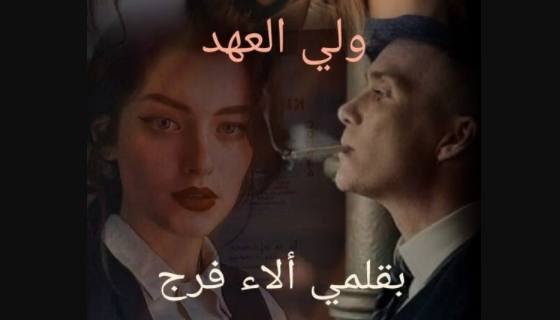 لتحميل روايات اخري من خلال موقعنا الاول للكتب https://free-bookspdf.com/رواية ولي العهد الجزء الأول اول لما نطت لقيت رجليها انجرحت وفضلت تنزل دم قامت من على الأرض ونفضت هدومها ولسه هتمشيلقيت حسن قدامها ويبتسم بشر : على فين يا مزهوعد بخوف : ا........ انت جيت ازاي ابعد عني ارجوك سيبني أمشيحسن ببرود : هشششش أنا حطيتك في دماغي خلاص اطلعي علي فوق بهدوء بطل ما اطلعك بالغصب يلابصيت وعد يمين وشمال وحسن عرف انها عايزه تجري راح شايلها علي دراعهوعد بصريخ : نزلني ابعد عنيييييييي الحقووووووووونيدخل حسن بيها القصر وطلع بيها علي السلم ناحيه اوضته وهي عماله تصرخ&&&&&&بقلمي ألاء فرجفي اوضه البناتدعاء ببكاء : شايفين حسن بيعمل اي حرام عليه ليه بيعمل فيا كده أنا بحبهندى بخوف : البنت عماله تصرخ جامد شكلها جايه هنا بالغصب أنا هطلع اشوف في ايشيماء بزعيق : اسكتي انتِ وهي انتوا عايزين حسن يطلع غضبه كله فيكم اقعدوا هنا ولما يطلع الصبح هيكون ليا كلام تاني معاهدعاء ببكاء : جدو هو السبب هو اللي مدلعه أوي حسن ما كانش كده زمانشيماء بحزن : من ساعه وفاه ماما وبابا وحسن ما كانش بيكلم حد وكان عازل نفسه عننا لحد ما جدي حاول يخرجه من الاكتئاب بس خرجه بطريقه غلط وبقا يعمل كل حاجة تحت مسمى انه راجل وانه ولي العهدندى : حتى جدو كتب كل الورث لحسن وده خلي أدهم ومصطفى يكرهوا حسن ربنا يستر&&&&&&&&&بقلمي ألاء فرجعند حسن & وعددخل حسن الاوضه ورمى وعد جامد على الأرضوعد بوجع : ااااه ضهري يا متخلفدخل حسن الحمام وجاب علبه الاسعافات الاوليه وبدأ يطهر الجرح اللي في رأسه بسبب كوبايه المياه اللي اتكسرت على دماغهقامت وعد من علي الارض وهي ماسكه ضهرها بوجع وراحت قعدت على الكرسيوعد ببكاء : بص أنا ما اعرفش انتَ مين ولا حتى اسمك اي وما اعرفش بردوا انتَ حابسني هنا ليه انا عملتلك حاجة طيب، ارجوك رد عليا انا موجوده هنا لييييهحسن ببرود: دخلتي ماغي وانا ما اتعودتش اكون نفسي في حاجة واحرم نفسي منهابصتله وعد بصدمه ورجعت لوراء بخوفوعد بخوف : على فكره انا بابا رجل أعمال وهيعرف اني اتخطفت ومش هسيبك في حالك، أنا عايزه اطلع من هنا حالاًخلص حسن تطهير جرحه وشال علبه الاسعافات وراح ناحيه السرير وغطا نفسه وقفل النور وناموعد بخوف : يا انتَ يا اسمك اي أنا بخاف من الضلمه ممكن تفتح النورحسن ببرود :هشش عايز انام لاني مش قادر اصلاً ودماغي وجعاني بسبب ام الجرح اللي اتسببت فيه بس لسه الايام جايه كتير اكتمي بقا واتخمديراحت وعد ناحيه الباب لقيته مقفول بالمفتاح فضلت تلف في الاوضه مش عارفه تنام وخايفه منهقام حسن من على السرير مره واحده راحت وعد صرختراح حسن فتح النور وراح تاني ناحيه السريرحسن : ما تخافيش مش هاجي جمبك بطلي مشي في الاوضه واتخمدي بقااااااااااوعد : طب انا انا هنام فيناتعدل حسن وقعد علي السرير وهو بيفرك في عينه : هتنامي فين يعني اكيد على السرير معاياوعد بصدمه : لا طبعاً انتَ اتجننت انا مش هنام جمبك لأحدف حسن المخده على وشها بغيظحسن بزعيق : انتِ يا وليه نامي في اي زفت ما توجعيش دماغي بسسسس اسكتي مش عايز اسمع صوتكمسكت وعد المخده بغيظ وحطتها تحت راسها ونامت على الاريكهبص حسن عليها لقاها نامت على الاريكه ابتسم بهدوء وراح نام هو كمان&&&&&&&&& بقلمي ألاء فرجفي صباح اليوم التاليفتحت وعد عينها لقيت حسن قاعد على الكرسي اللي قصادها وبيشرب سيجارهوعد :كح كح كح كح بس طفى السيجاره دي بتخنق منها كح كحطفي حسن السيجاره بضيق : خلاص يا بطه طفيتهاوعد بحزن : هو أنا هفضل هنا كتير حرام عليك ارجوك رجعني لأهليقام حسن من على الكرسي ببرود ووقف قدام المرايه يعدل شعره وقال : اشتريت ليكي فستان هتلاقيه عندك في الدولاب البسيه وانزلي عشان هنفطر تحت كلنا وما ينفعش تقعدي تحت بالشورت ده لان في رجاله تحتخرج حسن من الاوضه ورزع البابوعد بضيق : نينينيني بارد مستفز وقليل الأدب كماندخلت وعد الحمام عشان تاخد شاور وتلبسقد يعجبك ايضارواية جنان في بيت صعيدي الفصل الرابع 4 بقلم أسماء حبيبرواية جنان في بيت صعيدي الفصل الثالث 3 بقلم أسماء حبيب&&&&&&&بقلمي ألاء فرجنزل حسن علي السلم ببرود وهو حاطط إيده في جيبه لقا أدهم ومصطفى قاعدين بيفطرواسحب حسن كرسي وقعد : صباح الخير يا جدوالجد بهدوء :صباح النور يا ابني عامل اي اي ده اي الجرح اللي دماغك دهحط حسن إيده على دماغه وقال بأحراج : اصل اتخبطت امبارح في الشباكالجد بخوف : طب تروح المستشفى طيبحسن : لا لا ده جرح سطحي وانا طهرته امبارح ما فيش مشكلهأدهم بأستفزاز : ندووش هاتي طبق الطمعيه اللي هناك دهحسن : ما تجيبه لنفسك مالكش دعوه بندي يا أدهممصطفى بخبث : مالكش دعوه بندي ولا شيماء اصل دول اخوات ولي العهد دلوعه جدوحسن بزعيق : احترم نفسك يا مصطفى على الصبح عشان ما ازعلكش واسكت حسن لما لقاهم كلهم بيبصوا ناحيه السلمبص على السلم لقا وعد لابسه فستان ابيض وفيه ورد وسايبه شعرها القصير ونازله على السلممصطفى بأستغراب : اي ده مين ديأدهم بغمزه : هوبااااااااااا اتجوزت يا جدو من ورانا ولا ايقام حسن من على الترابيزه بغضب : لمى شعرك دهوعد ببرود : مالكش دعوه انا بحبه كدهمصطفى بصدمه : هي تبع حسن يا ابن المحظوظهأدهم بصوت خافض : اممم شكل كده هتسلي شويه على البنت الجديده هههههه مش هبقي انا أدهم غير لما أحرق قلبك عليها يا حسنالجد بأبتسامه : تعالي يا بنتي اقعدي جمبيابتسمت وعد وراحت قعدت جمب الجد بتحسبه طيب وهو اصلا اكتر واحد شرير فيهمالجد : افطروا وانتوا ساكتين مش عايز اسمع صوت وانتَ يا حسن عايزك بعد الفطار&&&&&بقلمي ألاء فرجفي قصر عبد الرحمن الحديدي (والد وعد) "عبد الرحمن بزعيق : يعني اي مش لقيتوا رعد انتوا اتجننتواالحارس بخوف : يابيه احنا كنا ماشين معاها وبعدين بنت حضرتك عشان مش بتحب الحراس يمشوا وراها فضلت تجري مننا ودخلت في شوارع كتير وتاهت منناعبد الرحمن بغضب : قدامكم ٢٤ ساعه بنتي تكون هنا والا هقتلكم كلكم امشييييييييي من قداميدخل ابن عمها خالد القصرخالد بقلق : في اي يا عمي بتزعق ليهعبد الرحمن بحزن : وعد تاهت من الحراس من امبارح ولحد دلوقتي ما رجعتشخالد بصدمه : إن شاء الله هنلاقيها احنا المفروض خطوبتنا الاسبوع الجاي يا عميعبد الرحمن بقلق : إن شاء الله هنلاقيها وما تكونش اتخطفت&&&&&& بقلمي ألاء فرجفي قصر حسنقام حسن من على السفره ودخل المكتب هو وجدوقامت وعد وراهم ودخلت الحمام تغسل ايدهااول لما خرجت من الحمام لقيت أدهم في وشهاوعد بخوف : في اي انتَ واقف كده ليهأدهم بتمثيل :حسن فوق في الاوضه تعبان اوى وبينادي عليكيوعد بقلق : حاضر هتطلع اهوطلع ادهم قدامها على السلم وطلعت وعد وراهوعد بأستغراب : دي مش اوضه حسنأدهم بخبث : لا دي اوضتي بس حسن كان قاعد معايا وتعب فجأهرجعت وعد لوراء بخوف وقالت : انتَ كذاب حسن تحت في اوضه المكتب مع جدهشدها أدهم وحط ايده على بوقها وقفل باب الاوضه بسرعهوعد بصريخ : ابعد عنيييييييي انتَ عايز مني ايضرب أدهم دماغها في الحيطه راح اغم عليها وووووووويُتبع ..رواية ولي العهد الجزء الثاني اول لما نطت لقيت رجليها انجرحت وفضلت تنزل دم قامت من على الأرض ونفضت هدومها ولسه هتمشي لقيت حسن قدامها ويبتسم بشر : على فين يا مزه وعد بخوف : ا........ انت جيت ازاي ابعد عني ارجوك سيبني أمشي حسن ببرود : هشششش أنا حطيتك في دماغي خلاص اطلعي علي فوق بهدوء بطل ما اطلعك بالغصب يلا بصيت وعد يمين وشمال وحسن عرف انها عايزه تجري راح شايلها علي دراعه وعد بصريخ : نزلني ابعد عنيييييييي الحقوووووووووني دخل حسن بيها القصر وطلع بيها علي السلم ناحيه اوضته وهي عماله تصرخ &&&&&&بقلمي ألاء فرج في اوضه البنات دعاء ببكاء : شايفين حسن بيعمل اي حرام عليه ليه بيعمل فيا كده أنا بحبه ندى بخوف : البنت عماله تصرخ جامد شكلها جايه هنا بالغصب أنا هطلع اشوف في اي شيماء بزعيق : اسكتي انتِ وهي انتوا عايزين حسن يطلع غضبه كله فيكم اقعدوا هنا ولما يطلع الصبح هيكون ليا كلام تاني معاه دعاء ببكاء : جدو هو السبب هو اللي مدلعه أوي حسن ما كانش كده زمان شيماء بحزن : من ساعه وفاه ماما وبابا وحسن ما كانش بيكلم حد وكان عازل نفسه عننا لحد ما جدي حاول يخرجه من الاكتئاب بس خرجه بطريقه غلط وبقا يعمل كل حاجة تحت مسمى انه راجل وانه ولي العهد ندى : حتى جدو كتب كل الورث لحسن وده خلي أدهم ومصطفى يكرهوا حسن ربنا يستر &&&&&&&&&بقلمي ألاء فرج عند حسن & وعد دخل حسن الاوضه ورمى وعد جامد على الأرض وعد بوجع : ااااه ضهري يا متخلف دخل حسن الحمام وجاب علبه الاسعافات الاوليه وبدأ يطهر الجرح اللي في رأسه بسبب كوبايه المياه اللي اتكسرت على دماغه قامت وعد من علي الارض وهي ماسكه ضهرها بوجع وراحت قعدت على الكرسي وعد ببكاء : بص أنا ما اعرفش انتَ مين ولا حتى اسمك اي وما اعرفش بردوا انتَ حابسني هنا ليه انا عملتلك حاجة طيب، ارجوك رد عليا انا موجوده هنا لييييه حسن ببرود: دخلتي ماغي وانا ما اتعودتش اكون نفسي في حاجة واحرم نفسي منها بصتله وعد بصدمه ورجعت لوراء بخوف وعد بخوف : على فكره انا بابا رجل أعمال وهيعرف اني اتخطفت ومش هسيبك في حالك، أنا عايزه اطلع من هنا حالاًخلص حسن تطهير جرحه وشال علبه الاسعافات وراح ناحيه السرير وغطا نفسه وقفل النور ونام وعد بخوف :  يا انتَ يا اسمك اي أنا بخاف من الضلمه ممكن تفتح النور حسن ببرود :هشش عايز انام لاني مش قادر اصلاً ودماغي وجعاني بسبب ام الجرح اللي اتسببت فيه بس لسه الايام جايه كتير اكتمي بقا واتخمدي راحت وعد ناحيه الباب لقيته مقفول بالمفتاح فضلت تلف في الاوضه مش عارفه تنام وخايفه منه قام حسن من على السرير مره واحده راحت وعد صرخت راح حسن فتح النور وراح تاني ناحيه السرير حسن : ما تخافيش مش هاجي جمبك بطلي مشي في الاوضه واتخمدي بقاااااااااا وعد : طب انا انا هنام فين اتعدل حسن وقعد علي السرير وهو بيفرك في عينه : هتنامي فين يعني اكيد على السرير معايا وعد بصدمه : لا طبعاً انتَ اتجننت انا مش هنام جمبك لأ حدف حسن المخده على وشها بغيظ حسن بزعيق : انتِ يا وليه نامي في اي زفت ما توجعيش دماغي بسسسس اسكتي مش عايز اسمع صوتك مسكت وعد المخده بغيظ وحطتها تحت راسها ونامت على الاريكه بص حسن عليها لقاها نامت على الاريكه ابتسم بهدوء وراح نام هو كمان &&&&&&&&& بقلمي ألاء فرج في صباح اليوم التالي فتحت وعد عينها لقيت حسن قاعد على الكرسي اللي قصادها وبيشرب سيجاره وعد :كح كح كح كح بس طفى السيجاره دي بتخنق منها كح كح طفي حسن السيجاره بضيق : خلاص يا بطه طفيتها وعد بحزن : هو أنا هفضل هنا كتير حرام عليك ارجوك رجعني لأهلي قام حسن من على الكرسي ببرود ووقف قدام المرايه يعدل شعره وقال : اشتريت ليكي فستان هتلاقيه عندك في الدولاب البسيه وانزلي عشان هنفطر تحت كلنا وما ينفعش تقعدي تحت بالشورت ده لان في رجاله تحت خرج حسن من الاوضه ورزع الباب وعد بضيق : نينينيني بارد مستفز  وقليل الأدب كمان دخلت وعد الحمام عشان تاخد شاور وتلبس &&&&&&&بقلمي ألاء فرج نزل حسن علي السلم ببرود وهو حاطط إيده في جيبه  لقا أدهم ومصطفى قاعدين بيفطروا سحب حسن كرسي وقعد : صباح الخير يا جدو الجد بهدوء :صباح النور يا ابني عامل اي اي ده اي الجرح اللي دماغك ده حط حسن إيده على دماغه وقال بأحراج : اصل اتخبطت امبارح في الشباك الجد بخوف : طب تروح المستشفى طيب حسن : لا لا ده جرح سطحي وانا طهرته امبارح ما فيش مشكله أدهم بأستفزاز : ندووش هاتي طبق الطمعيه اللي هناك ده حسن : ما تجيبه لنفسك  مالكش دعوه بندي يا أدهم مصطفى بخبث : مالكش دعوه بندي ولا شيماء اصل دول اخوات ولي العهد دلوعه جدو حسن بزعيق : احترم نفسك يا مصطفى على الصبح عشان ما ازعلكش واسكت حسن لما لقاهم كلهم بيبصوا ناحيه السلم بص على السلم لقا وعد لابسه فستان ابيض  وفيه ورد وسايبه شعرها القصير ونازله على السلم مصطفى بأستغراب : اي ده مين دي أدهم بغمزه : هوبااااااااااا اتجوزت يا جدو من ورانا ولا اي قام حسن من على الترابيزه بغضب : لمى شعرك ده وعد ببرود : مالكش دعوه انا بحبه كده مصطفى بصدمه : هي تبع حسن يا ابن المحظوظه أدهم بصوت خافض : اممم شكل كده هتسلي شويه على البنت الجديده هههههه مش هبقي انا أدهم غير لما أحرق قلبك عليها يا حسن الجد بأبتسامه : تعالي يا بنتي اقعدي جمبي ابتسمت وعد وراحت قعدت جمب الجد بتحسبه طيب وهو اصلا اكتر واحد شرير فيهم الجد : افطروا وانتوا ساكتين مش عايز اسمع صوت وانتَ يا حسن عايزك بعد الفطار &&&&&بقلمي ألاء فرج في قصر عبد الرحمن الحديدي (والد وعد) "عبد الرحمن بزعيق : يعني اي مش لقيتوا رعد انتوا اتجننتوا الحارس بخوف : يابيه احنا كنا ماشين معاها وبعدين بنت حضرتك عشان مش بتحب الحراس يمشوا وراها فضلت تجري مننا ودخلت في شوارع كتير وتاهت مننا عبد الرحمن بغضب : قدامكم ٢٤ ساعه بنتي تكون هنا والا هقتلكم كلكم امشييييييييي من قدامي دخل ابن عمها خالد القصرخالد بقلق : في اي يا عمي بتزعق ليهعبد الرحمن بحزن : وعد تاهت من الحراس من امبارح ولحد دلوقتي ما رجعتشخالد بصدمه : إن شاء الله هنلاقيها احنا المفروض خطوبتنا الاسبوع الجاي يا عميعبد الرحمن بقلق : إن شاء الله هنلاقيها وما تكونش اتخطفت&&&&&& بقلمي ألاء فرج في قصر حسنقام حسن من على السفره ودخل المكتب هو وجدوقامت وعد وراهم ودخلت الحمام تغسل ايدهااول لما خرجت من الحمام لقيت أدهم في وشهاوعد بخوف : في اي انتَ واقف كده ليهأدهم بتمثيل :حسن فوق في الاوضه تعبان اوى وبينادي عليكيوعد بقلق : حاضر هتطلع اهوطلع ادهم قدامها على السلم وطلعت وعد وراهوعد بأستغراب : دي مش اوضه حسنأدهم بخبث : لا دي اوضتي بس حسن كان قاعد معايا وتعب فجأهرجعت وعد لوراء بخوف وقالت : انتَ كذاب حسن تحت في اوضه المكتب مع جدهشدها أدهم وحط ايده على بوقها وقفل باب الاوضه بسرعهوعد بصريخ : ابعد عنيييييييي انتَ عايز مني ايضرب أدهم دماغها في الحيطه راح اغم عليها ووووووووالبارت 3 من روايه ولي العهدوعد بصريخ : ابعد عنيييييييي انتَ عايز مني ايضرب أدهم دماغها في الحيطه راح اغم عليها وشالها أدهم وحطها على السرير وبعدين سمع صوت خبط علي البابطق طق طقأدهم بتوتر :مييينندى بخوف : أنا يا أدهم  عايزاك في موضوعاتوتر أدهم وراح حط وعد في الدولاب وقفل عليها وفتح الباب لندىأدهم بتمثيل : حبيبي انتِ كويسهدخلت ندى الاوضه وهي بتبص حواليها بقلق وقالت : أدهم شيماء ودعاء بدأو يلاحظوا اني بحبك ولو الموضوع وصل لحسن هيبقى فيها قتلأدهم بخبث : يا حبيبتي ما تخافيش انا اول لما اخلص الجامعه هتقدملك علطولندى بضيق : انتَ مفروض تبقى متخرج بقالك ٥ سنين بس كل شويه تسقط، هتقدملي امتى بقا أدهم بزعيق : ما قولت هتقدم خلاص اي القرف ده بصي يا ندى توجعيش دماغي على الصبح وانزلي يلا تحت عشان لو اخوكي شافنا مش هيحصل خيرندى بخبث : انتَ بتخاف ولا ايكور أدهم إيده بعصبيه وخبطها جامد في الحيطه واتكلم بعصبيه مبالغه : نعممم وانا من امتى بخاف منه، اتعدلي في الكلام بدل ما اعدلكعيطت ندى وخافت منه وطلعت تجري على براأدهم بعصبيه : غبي غبي خوفتها كده منكطلع أدهم يجري وراها على تحت ونسي تماماً وعد اللي محبوسه في الدولابخرجت وعد من الدولاب وهي بتاخد نفسها بالعافيههي عملت نفسها اغم عليها عشان أدهم يسيبها ويبعد عنهاحطت وعد ايدها على دماغها بوجع : اااه دماغي شلل في إيدك يا بعيد متخلف يارب اي العيله الزباله دي، يا سبحان الله كما تدين تدان حسن كل يوم مع بنت جديده واخته اهي بتحب عدوه اما قصه عبره بصحيحبصيت وعد حوليها في الاوضه لقيت ازايز خمره كتيروعد بقرف : ده انتَ هتخش جنهم بصاروخ ابو شكلكفضلت تلف وعد في الاوضه راحت لقيت شنطه كبيره تحت السرير الفضول اخدها ومسكت الشنطه ولسه هتفتحها سمعت صوت أدهم داخل الاوضه راحت قعدت تحت السرير بسرعهدخل أدهم الاوضه ورزع الباب جامدووعد تحت السرير هتموت من الخوف وخايفه يكشفهاأدهم بغضب : بتمد ايدك علياااااا يا حسن مااااشي انا هوريكفضل أدهم يكسر في الاوضه ووعد تحت السرير عماله تعيطبصمتقعد أدهم علي السرير بتعب وفضل يعيط بصوت عاليوفضل يشرب في الخمره لحد ما وقع على السرير ونامكل ده حصل ووعد تحت السرير شافت كل اللي حصلقامت وعد من تحت السرير بحذر بعد ما تأكدت ان أدهم نام وطلعت الشنطه الكبيره وفتحتها لقيت فلوس كتييير اوي وكلها بالدولارقفلت وعد الشنطه بسرعه وهي حاطه ايدها على بوقها بصدمهوعد بخوف : يلاهوي اي كل الفلوس ديبصيت وعد ناحيه الشباك وقررت انها تهرب لأن وجودها هنا خطر عليها وانها قاعده وسط ناس مش كويسينفتحت وعد الشباك براحه وادهم في سابع نومه مش حاسس بأي حاجةفتحت الشباك لقيت نفسها في الدور التاني والمسافة بينها وبين الأرض كبيره بصيت فوق لقيت السطح بينه وبين القصر اللي جمبه مسافه قصيره وهتقدر تنطخرجت من الشباك وقفلته وخرجت من أوضه أدهم بحذر لقيت الدور التاني كله فاضي ما فيهوش حدطلعت السلم لحد ما وصلت للسطح واول لما وصلت لقيت مصطفى في وشهاراحت تجري راح مصطفى مسكها بسرعهوعد ببكاء : ارجوك سيبني ارجوكمصطفى وهو سكران : انتِ مينوعد بقرف : الله يخربيتك دي عيله قذره الا ما شوفت واحد فيكم في حالته الطبيعيه هو انتوا عندكم الخمره دي زي المياه اوعي كدهقعد مصطفى على الأرض وهو دايخوعد استغلت الفرصه انه مش واخد باله ومش حاسس بحاجة وراحت نطت على القصر اللي جمبهمقامت وعد من على الأرض وهي بتنفض هدومها بسعاده : هييييييييييه أخيراً هربت منهم الحمد للهبصيت وعد على سطح القصر اللي هي فيه لقيت شجره طويله راحت مسكت في الشجره ونزلت عليها لحد ما وصلت للارض بس الجرح اللي في رجليها اتفتح تاني* الجرح ده بسبب لما هربت اول حلقه ونطت من على السور *نفضت وعد هدومها وبصيت حواليها بسعاده مش مصدقه أخيراً انها هربت منهمفضلت تجري وعد وهي مش عارفه هي فين ولا حتى عارفه توصل لبيتها&&&&&بقلمي ألاء فرجضحك مصطفى بخبث وهي شايف وعد بتجري وعرفت تهرب من حسنمصطفى بخبث : فكراني سكران عبيطه ما تعرفش اني سبتها تهرب من غير ما امسكها عشان احرق قلب حسن&&&&&بقلمي ألاء فرجعند حسن في القصركان قاعد في الجنينه بيشرب سيجاره وبعدين بقا تليفونه بيرنأدهم بهدوء : الو يا برنس عامل اي لقيت بنت عمك ولا لسهخالد بحزن: لسه يا حسن والخطوبه مفروض بعد كام يوم حقيقي مش قادر افكر ومش عارف الاقيهاحسن : اهدي يا خالد كده و هتلاقيها إن شاء الله، اه صحيح حكيت ليك عن البنت الجديده اللي جبتهاخالد بضحك : يخربيتك جبتها القصر يا بحاجتك اكيد أدهم ومصطفى بيولعوا، اسمها أي البت ديحسن وهي بيدخن هواء السيجاره : لا مش عارف تصدق صح انا لحد دلوقتي مش عارف اسمها اي اصل بعيد عنك دي بت بارده وبلطحيه ورقيقه في نفس الوقت دي ضربتني بكوبايه المياه على دماغه في أول مرهخالد بضحك : احسن تستاهل عشان تبطل قله ادب وتتجوز بقا حسن ببرود : طب سلام بقا دلوقتي طالما هتجيب سيره الجواز قفل حسن المكالمه وابتسم براحه خالد صاحبه الوحيد لسه عارفه من كام سنه بس بقوا أصحاب أوي * ملحوظه : خالد ده هو هو يبقي حبيب وعد وابن عمها وفي نفس الوقت صاحب حسن الانتيم ومش عارف اصلا انه خاطف بنت عمه، ولا حسن يعرف ان وعد تبقا بنت عمه لانه عمره ما شافها غير لما خطفها، يا ترى اي اللي هيحصل لما خالد يعرف ان حبيته صاحبه كان خاطفها، مفاجأه صح ما حدش كان يتوقع خالص 😂&&&&&بقلمي ألاء فرج فضلت وعد تجري وهي عماله تعيط ومش عارفه هتروح فين ومره واحده شافت القصر بتاعها على الناصيه التانيه لسه هتعدي الطريق ووووووووووووووووعدوقفت مكانها من الصدمه ولفت لقيت حسن واقف وماسك مسدس وحاطه على رأس طفله صغيره بتبيع ورد حسن بشر : ترجعي معايا القصر بهدوء من غير صريخ ولا اموت الطفله دي قدامك الطفله ببكاء : بالله عليكي يا ست هانم ارجعي معاه انا بشتغل عشان اعالج امي واكل اخواتي امانه عليك يا بيه ما تقتلنيش ورايا اهل بأكلهم بالله عليكي يا ست هانم ارجعي معاه وسبوني بصيت وعد على حسن وللحظه دي كرهته حرفياً وفضلت تعيط جامد مش عارفه تعمل اي حسن بشر : اخلصي هترجعي معايا ولا لأ * ملحوظه صغننه الشارع ما كانش فيه ناس غير وعد وحسن والطفله اللي جابها معاه لان المكان اصلا كله قصور وفي عربيات قليله جدا بتعدي فين وفين *الحلقه 4 من روايه ولي العهدبصيت وعد على حسن وللحظه دي كرهته حرفياً وفضلت تعيط جامد مش عارفه تعمل اي حسن بشر : اخلصي هترجعي معايا ولا لأ بصيت وعد على القصر بتاعها وبعدين بصيت على الطفله الصغيره اخدت نفس عميق ووقفت قدام الطفله الصغيره وعد بهدوء : هشش بطلي عياط ما تخافيش روحي على بيتك بسرعه وما تشتغليش في شوارع فاضيه كده ماشي يا حبيبتي مسحت الطفله دموعها وقالت : حاضر يا ست هانم نزل حسن المسدس من على رأس الطفله والطفله جريت حسن : يلا قدامي بصيت وعد حوليها وفهم حسن انها عايزه تهرب راح مسك دراعها جامد حسن بزعيق : قدامي يا بت فلاش باك حسن بعد ما قفل المكالمه مع خالد طلع فوق على اوضته ملقاش وعد دور عليها في القصر كله ما كانتش موجوده دخل اوضته تاني يدور في هدومها لقا البطاقه موجوده في الشورت الجينز بتاعها وراح شاف اسمها وعد عبد الرحمن العمده وعرف اسمها من البطاقه عشان الناس اللي بتسأل وبتقول عرف اسمها منين اهو عرفتوا *في القصر في مكتب الجد الجد بتوتر :حسن لو عرف ان أنا مش جدو هتبقي مصيبه انا هفضل بمثل لحد امتى= انتَ مش بتاخد فلوس يبقى تخرس خالص واوعى تخلي حسن يزعل منك خليه يعمل اي حاجة وكل حاجة أنا عايز حسن يبقى أسوأ راجل في العالم الجد بقلق : كل اللي في البيت هنا بدأو يشكوا فيا بعد ما خليته يعيش هو والبنت هنا في القصر = ما خلاص بقا افضل انتَ خايف كده لحد ما تتقفش، بص يا وليد انتَ موجود في القصر عشان تعرف تجيب ٥ مليون دولار وبعدين اهرب ماشي الجد : أنا لحد دلوقتي ما اعرفش ٥ مليون دولار فين اصلا = هتلاقيهم ركز انتَ بس مع حسن وخليه يعمل اللي هو عايزه، سلاام 1*ملحوظه صغيره الناس اللي حكمت عليا الروايه من اول ٣ حلقات وقالت إنها وحشه وخياليهانتوا بتحكموا على الروايه من اول ٣ حلقات لا برافو بجد، الناس اللي بتقول ازاي الجد يخلي حسن يعيش هو والبنت معاهم وناس كتير غلطت فيا وقالت اني ما بعرفش اكتب وكلام كتير مالوش لازمه اهو وضحت في الحلقه دي انه مش جدو اصلا واكيد ما كانش حد يتوقع كده2* انا لسه قافله مدونه على جوجل وجروب و٣ اكونتات بسبب انهم سرقوا الروايه وحطوها عندهم من غير اسمي ومن غير الغلاف الرسمي ، الروايه ليها حقوق ملكيه تمام يعني اي حد هيسرقها هبلغ شرطه الفيسبوك وممكن يتسجنوا تمام فبلاش سرقه وتحطوا اسمي #ألاء_فرج وصوره الغلاف لازم لازم صوره الغلاف اهو قولت 3الروايه مالهاش معاد محدد بس بتنزل كل يوم والحلقه مش بتبقى قصيره ولا طويله الحلقه بتبقى متوسطه وبقفلها على حدث معين4وأخيراً دي اول روايه ليا تكون متخلفه كده  والحمد لله حققت نجاح كبير جداً ومش هسمح لأي حد يقلل من الروايه او يقلل مني انا شخصياً عايز تقول رايك بأحترام مش شتيمه تمام والروايه مش لازم تعجب الكل عادي في بعض مش هيحبها والكل على عيني وعلى راسي، حبيت أوضح الكلمتين دول عشان كل الكلام اللي اتقال امبارح5 بقول تاني اي حد هينقل الروايه عنده سواء على مدونه او على جروب او على اكونت يستأذن وانا مش هقول لا بس عشان ابقى عارفه مين بينزل الروايه بتاعتي ولازم اسمي يتحط وصوره الغلاف الرسميه6 الحمد لله الروايه نجحت بفضل ربنا ثم بدعمكم وهستني رايكم في الكومنات عن الروايه نرجع بقا للقصه في اوضه البنات دعاء : اهو الحمد لله البنت هربت من نفسها يارب بقا حسن ينساها ويحبني ندى : أنا نفسي اعرف ازاي جدو يوافق ان حسن يجيب بنت ويقعدها معانا هنا حتى لو ازاي بردوا دعاء : أيوه فعلاً انا استغربت انا ساعات بحس انه بيكرهه حسن ندى بأستغراب : اي بيكرهه لا طبعاً ده بيحبه اوي ده بيخليه يعمل كل اللي هو عاوزه دعاء : ندى ركزي معايا لو هو فعلاً بيحبوا هيخاف عليه ومش هيسيبه يعمل كل حاجة غلط كده طب اشمعنا مدلع حسن الوحيد وبيخليه يعمل كل حاجة اما ادهم ومصطفى بيخاف عليهم اكتر مش عارفه حاسه في حاجة غلط في الموضوع وخاصاً لما حسن جاب بنت هنا وجدو ما قالش حاجة مش غريبه دي ندى بلامبالاه : اي يا بنتي الهبل ده مش فاهمه قصدك الصراحه ضربتها دعاء بالمخده بغيظ : اتخمدي نامي غبيه ندى بخوف : دعاء دعاء سامعه صوت الصريخ ده يلاهوي في اي دعاء بتوتر : أيوه فعلاً في صوت صريخ تعالي نشوف في اي في صالون القصر حسن بزعيق : وطي صوتك وبطلي صريخ وعد بغضب : انتَ تسكت خالص انا عايزه اعرف انتوا اني نوع من البشر هااااااااا وانتَ يا راجل يا كبير يا عاقل *قصدها على جد حسن *ازاي تسمح تدخل بنت القصر بتاعك وانتَ يا حسن عندك اخوات بنات مش خايف يتردلك في اخواتك ردوااااااااا عليااااااااا الجد ببرود : صوتك يبقى واطي وانتِ بتتكلمي والا هتشوفي تصرف مش هيعجبك وعد بصريخ : انتَ مستحيلللل تكون جد مستحيل حقيقي مش قادره استوعب انا هنا ليييه عشان زي زفت ولي العهد عجبته صح أنا ليا عيله وأهل وأصحاب ومش هيسكتوا ابداً على غيابي انا الأول كنت بخاف اتكلم وكنت ساكته وباكل معاكم عادي لكن توصل أن انا اعيش هنا لابد ده مش هيحصل أنا خطوبتي بكره ولازم ارجع بيتي حالا شيماء :جدي البنت دي لازم ترجع بيتها أنا مش موافقه على وجودها هنا ولو فضلت هنا أنا هخليها تهرب دعاء : أيوه انا بردوا مش موافقه على وجودها هنا ندى : وانا كمان سيبها يا حسن تمشي ارجوك وعد : سيني امشي وبوعدك مش هيجيب سيرتك في حاجة الجد بهدوء :حسن سيبها تمشي حسن بصدمه : لكن يا جدي انا الجد :حسن هي كلمه واحده وانتِ امشي من هنا وحسك عينك تجيبي سيره عننا والا هنخطفك تاني وساعتها مش هترجعي ، ساااااامعه وعد بسعاده : حاضر هخرج من هنا فتحت وعد باب القصر ولسه هتمشي لقيت خالد في وشها خالد بصدمه : وعد بتعملي اي هنا يا ترى اي اللي هيحصل وخالد هيعمل اي لما يعرف ان صاحب عمره كان خاطف بنت عمه؟ اي اللي هيحصل لما حسن يعرف ان وليد مش جده ويا ترى ٥ مليون دولار اللي وليد بيدور عليهم ليهم علاقه بالفلوس اللي شافتها وعد تحت سرير أدهم؟ و يا ترى وعد هتكمل حياتها مع حسن ولا مع خالد؟ اسئله كتير وغموض كبير في الروايه هنعرفهم الحلقات الجايه تابعوني وسيتم تحرير محضر ضد اي حد يسرق الروايه او ينزل الروايه عنده بغير اذن مني او يحط صوره غلاف غير الصوره الرسميه لان الروايه محميه بحقوق طبع ونشر تابع لقانون حمايه الفكريه وبس كده روايه ولي العهد الحلقه 5🔥فتحت وعد باب القصر ولسه هتمشي لقيت خالد في وشها خالد بصدمه : وعد بتعملي اي هناحضنته وعد وفضلت تعيط جامدخالد بقلق : في اي اهدي يا حبيبتي اهدي، في اي يا حسن ووعد كانت بتعمل اي عندكمخرجت وعد من حضنه ومسحت دموعها وبصتله بتركيز : حسن هو اسمه هو انتَ تعرفهخالد : أيوه ده صاحب عمري يا بنتي دايماً بحكيلك عنه بس انتِ ما شوفتهوش قبل كده، انتِ بتعمل اي هنا بقالنا ايام بندور عليكيبصيت وعد على حسن بخوف ولسه هتتكلم اتكلم حسن بسرعهحسن بصدمه : اي ده هي بنت عمك أنا ما كنتش اعرف، تعالي ادخل وهحكيلك كل حاجة وعد بخوف: خالد تعالي نمشي من هنا ارجوكخالد بأستغراب : في اي يا وعد مالك بتترعشي كده ليه اهدي ده حسن مش بيخوف يعني دخل خالد وقعد علي الكنبه وقعدت وعد جمبه وهي ماسكه في ايده وخايفه من نظرات حسن اللي بتهددهاحسن بتمثيل : بص يا خالد الانسه..... . وعد ايوه اسمها وعد من ٣ ايام كانت بتجري في الشارع وفي شباب بيجروا وراها وفي نفس الوقت انا كنت خارج من القصر شوفتها راحت هي كانت بتعيط وبتقولي ساعدني بالله عليك روحت اخذتها جوا في القصر وللامانه هي انسانه محترمه جداً وأنا خوفت عليها وما قربتش منها عشان انا عندي اخوات بنات بس والايام اللي فاتت كانت منهاره ومش عارفه ترجع القصر ولما عرفت ان القصر بتاعها قريب من هنا كانت هتمشي اهو وانتَ جيت في نفس الوقت بس كده بس انا ما اعرفش انها بنت عمكانا : اه يا سوسه يا حسن  🙂بصتله وعد بصدمه ازاي بيتكلم كده بثقه وكل الكلام ده ما حصلش هي لازم تقول لخالدخالد : يا حبيبتي يا وعد الحمد لله انك وقعتي في طريق حسن مش حد تاني بص حسن علي وعد وبرق ليها بمعنى يبقا على الله تتكلميخالد : وعد ردي علياوعد :...........قام خالد من مكانه ومسك ايد وعد اللي في حاله صدمه وراح ناحيه باب القصرخالد بشك : وعد شكلها تعبانه و شكراً ليك يا حسن بس لسه ليا كلام معاك تاني عشان عندي كام سؤال كده بس مش دلوقتي سلام&&&&&&&بقلمي ألاء فرج مشي خالد مع وعد وهو شاكك في حسنخالد ذكي جداً و الكلام اللي قاله حسن مش داخل دماغه نهائي لاكتر من سببلان هو عارف ان صاحبه بتاع بنات وهو كمان ما كنش عارف ان وعد تبقى بنت عم صاحبه، اي اللي خلاه مش يقرب منهاتاني حاجة أن حسن قاله ان في بنت خطفها وملقاش بنت تاني في القصر غير وعدثالث حاجة ان وعد كانت مصدومه وكانت خايفه اوي من حسن هو لو كان ساعدها ما كانتش هتبقي خايفه كده منه بالعكس كانت هتشكره!كل دي اسئله كانت في دماغ خالد ولكن قرر انه يسكت ويروح ويتكلم مع حسن بعدين بسبب حاله وعد&&&&&&&بقلمي ألاء فرجفي قصر حسنكل ده حصل وادهم ومصطفى واقفين في الدور التاني متابعين كل اللي بيحصل بصمتأدهم بخبث : سمعت يا مصطفى اللي سمعتهمصطفى بخبث : أيوه سمعت حسن شكله بيلعب على كبير وخالد ده ذكي على فكره واكيد مش مصدق الكلام اللي قاله حسنوخالد لو عرف ممكن يقتل حسن وساعتها احنا ناخد كل فلوسهضحك أدهم بخبث وقال : اتقدمت لينا على طبق من ذهب احنا نعمل خطه تخلي خالد يكرهه وعد ومش يخطبها وفي نفس الوقت اخلي حسن وخالد يتخانقوا ويقتلوا بعض ونخلص منهم هما الاتنين وانا اتجوز ندى وانتَ تتجوز وعد، معايا في الخطه ديمصطفى بشر : معاكأنا : يخربيت تفكيركم ده إبليس قاعد بيعيط في زاويه على جمب ويتعلم منكم 🙂🙂في اوضه البناتدعاء بسعاده : واخيرااااااااً خلصت من ست وعد دي يارب بقا حسن يحبنيندى بسخريه : خلي عندك كرامه شويه وخليكي تقيله يا هبلهشيماء بقلق : أنا مش مرتاحه حاسه ان في حاجة هتحصل مش مطمنه وممكن وعد اصلاً تحكي كل حاجة لخالد وساعتها هتقوم حرب بين الصحابندى بتفكير : ما اعتقدش ان وعد ممكن تقول حاجة دي كانت مرعوبه اصلاًشيماء بتوتر : ما تنسيش ان البنت دي ذكيه وهربت من هنا اكتر من مره وقبل ما خالد يجي كانت عماله تزعق في حسن وفي جدي عشان يخرجوها من القصر بس لما خالد جاء هي لما صدقت بقا وفضلت تعيط جامد زي ما بتكون بتخرج كل الحزن اللي في قلبهادعاء بحزن : حسن طيب انا متأكده من كده بس هو بس يتغير ويرجع زي زمانشيماء : حسن مش هيتغير طول ما جدي بيشجعه على الغلط تحت مسمى انه ولي العهد، أصلاً أدهم ومصطفى واحنا البنات مفروض نورث احنا كمان لما جدي يموت بعد عمر طويل، بس جدي راح كتب كل حاجة بأسم حسن، أنا مش زعلانه عشان اصلاً مش محتاجه فلوس ولا حتى ندى زعلت عشان احنا إخواته ودعاء مش زعلت عشان بتحبه، اما أدهم ومصطفى كرهوا حسن والصراحه ليهم حق لان جدي بيعاملهم معامله وحشه أوي وبيعامل حسن حلو وده حرام اصلاً، يلا ربنا يهدي جدي ويهدي حسن كمان، تصبحوا على خير يا بناتقفلت شيماء النور وحطت رأسها على المخده ونامت&&&&&&&بقلمي ألاء فرجبعد ٦ ساعات الساعه ٢ الفجرصحيت شيماء من النوم وراحت تشرب من المياه اللي على الترابيزه لقيتها فاضيه قامت من على السرير ودخلت المطبخ عشان تشرب مياه وهي بترفع شعرها لفوق بتوكه قفلت الثلاجه بعد ما شربت المياه ولسه هتروح الاوضه سمعت صوت في مكتب جدها بصيت في ساعه الحائط لقيتها الساعه ٢ الفجر استغربت ازاي جدها لسه صاحي المفروض نام من بدري نفضت الفكره من دماغها وقالت وانا مالي ولسه هتدخل الاوضه سمعت صوت حاجة وقعت في المكتب الفضول اخدها وفركت في عينها عشان تفوق لأنها كانت شبه صاحيه فتحت باب المكتب وهي فاتحه نص عين ومره واحده لقيت حد سحبها وقفل باب المكتب بسرعه وحط ايده على بوقها وهي بصتله برعب وخافت جداً وهي مش شايفه ملامحه لأنها كان خافي وشه بشالطلع الشاب سكينه من جيبه وحطها عند رقبه شيماء اللي بصتله بصدمه وووومميز 😂شيماء : في حد بيخض حد كده 😂شيماء : انا عملت اي طيب رواية ولي العهد الجزء السالدس انا عايزه مميز على الروايه بتاعتي ماليش دعوه 😂💙استنوا هنزل حلقه كمان 😂💙الحلقه السادسه من روايه ولي العهد 🔥طلع الشاب سكينه من جيبه وحطها عند رقبه شيماء اللي بصتله بصدمه وبصيت شيماء في عينه وحسيت انها شافته قبل كده وراح الشاب اتوتر ونزل السكينه من على رقبتها، راحت شيماء شالت الشال من على وشه بسرعه شيماء بصدمه : أدهم انتَ بتعمل اي هنا أدهم بتوتر : امشي اطلعي برا شيماء بصدمه :انتَ بتعمل اي في الوقت ده في مكتب جدو وليه ماسك سكينه انتَ كنت عايز تقتلني؟ رد علياااااا! طق طق طق بص أدهم على شيماء بخوف وراح نط من الشباك وخرج من المكتب فتحت شيماء باب المكتب لقيت ندى فركت ندى في عينها : انتِ بتعملي اي هنا هو في حد معاكي هنا شيماء بتوتر : جدي..... جدي هنا وكان عايزني في موضوع كده يلا ننام الوقت متأخرقفلت شيماء باب المكتب بسرعه ومسكت ايد ندى ودخلوا الاوضه&&&&&&&بقلمي ألاء فرجفي قصر عبد الرحمن الحديدي في اوضه وعد وعد كانت قاعده على السرير بعد ما جاءت من برا وسلمت على أبوها اللي فضل يسالها اسئله كتير بس هي كانت تعبانه وقالت إنها عايزه تنام و هي اصلاً مش عارفه تنام وعماله تفكر تقول خالد ولا لأ وعد بسرحان : يا ترى اقول لخالد، لا لأ خلاص الموضوع خلص وحسن مش هشوفوا تاني وكمان خطوبتي النهارده ومش لازم انكد على نفسي اقوله بعد الخطوبه، ايوه اقوله بعد الخطوبه فعلاً قامت وعد من علي السرير وبصيت في ساعه تليفونها لقيت الساعه ٢ونصف الفجرفتحت شباك اوضتها واخدت نفس عميق سمعت صوت تحت لقيت خالد في الجنينه وبيشرب سيجاره وعمال يكح جامدقفلت الشباك بسرعه وحطيت الشال على كتفها ونزلت جريخالد بتعب :كح كح كح كحوعد بخوف : يلاهوي بتشرب سجاير يا خالد انتَ اتجننتساب خالد السيجاره بتعب وقعد على الكرسي ووعد قعدت على الكرسي اللي جمبهوعد : انتَ عندك حساسيه من السجاير ومش بتستحمل ريحتها تروح تشربها وبعدين مش عارف انها ضاره للصحه انتَ عايز تأذي نفسكخالد بحزن : هشش اسكتي انا تعبان ومش ناقصوعد : مالك يا خالد انتَ مش مبسوط دي خطوبتنا النهارده، مالك؟خالد : أميوعد بضيق : مالها؟خالد :  لسه متخانقه معايا بسببك قالت يعني..... بصي هي مش موافقه على الخطوبهوعد بحزن : مرات عمي بتكرهني من وأنا صغيره مفروض تعاملني زي بنتها لأنها ما عندهاش بنات ولا انا عندي ام، ولكن هي دايماً شايفه اني مش مناسبه ليك وعايزه تجوزك بنت اختها، بس انتَ بتحبني أنا صح؟خالد : أيوه يحبك انتَ بس بردواوعد : ما فيش بس، مرات عمي الاسبوع اللي فات لما شافتك انك ثابت على قرارك وعايز تتجوزني سكتت وقالت ماشي موافقه وحددنا معاد الخطوبه، اي اللي حصل بقاااا وخلاها تقلب عليا كده؟خالد :............وعد بزعيق : ما ترد قالت عليا اي يا خالد؟خالد : مش هقدر اقول مش هقدر خلاص يا وعد ما تشتغليش بالك أنا هحاول اقنع ماما واخليها تحضر الخطوبه حتى لو هنفسخ الخطوبه بعد يومين، بس عشان شكلنا انا بردوا راجل اعمال وعمي راجل أعمال وعازمين ناس كبار في البلد دي ولازم الخطوبه تتتم ما ينفعش تتلغيقامت وعد من على الكرسي وبصتله بصدمه : نعم انتَ اللي همك في الموضوع شكلك بس وانا فين؟قام خالد من على الكرسي ومسك ايدهاشدت وعد ايدها من ايده بسرعه وبصتله بصدمه : انتَ مش خالد لأ انتَ شارب حاجة ولا اي ، أنا بقا مش موافقه على الخطوبه ديخالد بغضب : مش بمزاجكوعد بزعيق : لا بمزاجيرفع خالد إيده ولسه هيضرب وعد بالقلم راح نزل إيده تاني بضعفوعد بصدمه : عايز تمد ايدك علياااااا ااا هي وصلت لكدهخالد : مش هينفع أمد ايدي عليكي اصلا يا وعدوعد بزعيق : مش هتقدر اصلاً لأنك عارفه لو ضربتني بالقلم انا كمان هضربك، انتَ ضعيف يا خالد ومش قد كلمتك ومن واحنا صغيرين بتحبني وبتقولي هتجوزك ووقفت قدام الدنيا عشاني واقنعتني انا شخصياً لاني كنت رافضه فكره الجواز وانا لسه بدرس واتخليت عن احلام كتيرقولت ما فيش جامعه هتجوزك ونقعد في البيتقولتلك حاضر يا خالدقولت ما فيش شغل بعد الجواز واقعدي في البيتقولتلك حاضر يا خالداستحملت عصبيتك وطوله لسانك وخلقك الضيق وصوت الزعيق والتحكمات والغيره وكل القرف ده وسكتت وانتَ اصلا ولا جوزي ولا حتى خطيبي انا احترمتك وسمعت كلامك عشان انتَ اللي مربيني وعايشين مع بعض من واحنا صغيرين لكن توصل ان انتَ تخطبني عشان ما ينفعش نلغي الخطوبه عشان سيادتك وسياده برستيجك ده مش هيحصل وانا بقا مش موافقه على خطوبه ولا زفت على دماغكمسكها خالد من شعرها بغضب وضربها بالقلم خالد بغضب : انتِ اتجننتي ازاي تقول الكلام ده ده انا هموتك من الضرب، أنا عمري ما ضربتك بس انتِ لازم تطلعي أسوأ ما فيا، الخطوبه النهارده يا وعد وده أمر عليكي مش باخد برأيك وكتب الكتاب هيبقى مع الخطوبه ويلا بقا خليها تكمل ساب خالد شعرها راحت وعد ضربته بالبوكس في بطنه وبوكس في وشه وطلعت تجري على فوق دخلت وعد اوضتها وقفلت عليها بالمفتاح وقعدت علي السرير وفضلت تعيط وعد ببكاء: ما كانش ينفع اسيب حلمي ودراستي وشغلي عشانه أنا غلطانه * الدرس المستفاد من المشهد ده ما ينفعش تسيبي حلمك او شغلك او دراستك عشان اي شخص لان الناس بتروح لكن تعليمك مش هيروح وقت لما تقعي هتلاقي التعليم يسندك، الحمد لله على نعمه التعليم *في قصر حسن الساعه  ٣ العصر في اوضه أدهم كان قاعد على السرير عمال يفكر ازاي ينتقم من حسن واي هي الخطهطق طق طقأدهم بصوت عالي :  ادخلدخل مصطفى وهو ماسك حاجةأدهم بأستغراب : اللي في إيدك دهقعد مصطفى على السرير جمبه وقال : دي دعوه لخطوبه خالد ووعد البنت اللي كانت عندناأدهم : وخالد عازمنا ليه؟مصطفى :ده بعت دعوه ليا انا وانتَ وحسن وندى وشيماء ودعاء حتى جدي كلنا يعنيأدهم ببرود : مش عايز اروح انامصطفى : لا طبعاً ده احنا نروح اول الناس لازم نعرف شويه معلومات عن البت وعد وخالد عشان لما نوقعهم في بعض*هما اصلا متخانقين مع بعض مش ناقصه هي 🙂أدهم : تصدق صح، اشطا انا هروح هنام شويه وبعدين اقوم البس يلا اطلع برا بقاطلع مصطفى من اوضه أدهم ونزل على تحت وراح الجنينه لقا دعاء قاعده على المرجيحة وسرحانهسحب مصطفى كرسي من اللي موجودين في الجنينه وحاطه جمب المرجيحةمصطفى : صباح الجبنه الكيري على اللي شاغله قلبي وتفكيريبصتله دعاء بقرف وسكتتغمز مصطفى وقال : امتى بقا هتحن علينا يا قمر انتَدعاء بزعيق : مالكش دعوه بيا وابعد عني يا مصطفىمصطفى : يا ساتر يارب حمو بيكا بيتكلم وطي صوتك يا ماما وطي صوتك يا حبيبتيدعاء ببرود : أنا هقوم واسيب ليك المكان اشبع بيه بقا وبحظرك  مالكش دعوه بيامصطفى : هو أنا جيت جمبك يا وليه انتَ اي القرف ده علي الصبح بومه طبعاً لو أنا كنت حسن كنتِ زمانك هتطيري من الفرحهدعاء : مالكش دعوه بحسن ده احسن منكبصلها مصطفى بهدوء وبعدين فضل يضحك جامد: حسن اه قوليلي ده احسن مني، ده ليه شيخ وانا ما اعرفش ولا بيبع سبح على باب الجامع ده ازبل واحد فينادعاء : حسن ده اشرف منكقام مصطفى من على الكرسي وقال : اشرف ده يبقا خالتك قال حسن اشرف مني قال ده انتِ اتجننتي، اما مرايه الحب عاميه بصحيح لا ده ما فيش مرايه اصلاًدخل مصطفى القصر وبصتله دعاء بغيظ وسكتت*مصطفى بيجي دعاء بس هي بتحب حسن ** مصطفى وادهم اخوات، وحسن وندى وشيماء اخوات، ودعاء بنت عمتهم بس وحيده عشان في ناس بتحسب انها اخت ادهم ومصطفى لا هي بنت عمتهم&&&&&&&بقلمي ألاء فرجالساعه ٧ مساءٍفي قصر عبد الرحمن الحديديفي اوضه وعدكانت قاعده على السرير ولابسه فستان أحمر قصير لحد الركبه وسايبه شعرها القصير وعماله تعيط ومش عارفه تعمل اي والناس مرحبا بدأت تيجي والصحافه تحتطق طق طقعبد الرحمن (والدها) : يلا يا وعد يا حبيبتي الناس بدأت تيجي والعريس مستني تحت، وعد انتِ سمعانيمسحت وعد دموعها بسرعه وقالت بنبره ثابته : بلبس اهو يا باباااا قربت اخلص ١٠ دقايق بس.عبد الرحمن : براحتك يا حبيبتي وانا مستنيكي تحت لما تخلصي رني عليا عشان اطلع اخدك وهاتي البطاقه معاكي عشان كتب الكتابمشي والد وعد من على البابوعد بصدمه : يلاهوي فين البطاقه بتاعتي، ايوه صح أنا كنت حطاها في الشورت الجينز بتاعي هوبااااااا البطاقه كده هناك في اوضه حسن، يلاهوي اعمل اي دلوقتيفضلت وعد تلف في الاوضه مش عارفه تعمل اي في قصر حسن نزل حسن من على السلم وهو لابس قميص أحمر وبنطلون اسود وجزمه سوداء ومظبط شعره حسن بصوت عالي : يلا يا جماعه انا لبست اهو انتوا فين طلعت دعاء من الاوضه وهي لابسه فستان احمر طويل  وسايبه شعرها وكان طويل سيكا ولابسه هيلز أحمر وحاطه مكياج بسيط وكان شكلها حلو جداً وندى كانت لابسه فستان ازرق ولابسه نضاره النظر بتاعتها وحاطه مكياج بسيط ولابسه هيلز ابيض وشيماء كانت لابسه فستان اسود طويل ورافعه شعرها لفوق بتوكه ومش حاطه مكياج خالص بس كانت زي الاميرات بص حسن علي دعاء بصدمه لأنها دايماً بتلبس بناطيل وبتلم شعرها فضل باصص عليها وهي اتكسفت وفي نفس الوقت نزل مصطفى وادهم على السلم وهما لابسين قميص اسود وبنطلون اسود مصطفى بصفير : هوبااااااا ما شوفتش حلاوه قبل كده زي كده فين جعفر اللي كان عايش معانا في البيت اتحولتوا فجأه كده بص أدهم على شيماء وهي اتوترت وندى بصيت عليه لقيته بيبص على شيماء راحت اضايقت جداًبصله حسن بقرف وقال : جدي انتَ مش هتروح معانا الجد : لا يا ابني روحوا انتوا واتبسطوا انا مش عايز اروح توصلوا بالسلامه خرج حسن وهو ماسك ايد شيماء وركب العربيه وهي قعدت جمبه وقعد وراء ندى ودعاء وفي العربيه التانيه مصطفى وادهم بعد نصف ساعة في قصر عبد الرحمن الحديدي فضلت وعد تلف في الاوضه ومش عارفه تعمل اي تهرب ولا لأ بصيت من الشباك لقيت حسن وأخواته وادهم ومصطفى تحت ودخلوا القصر وعد بصدمه : اي ده اللي جابهم دول كمان اي القرف ده ابتسمت وعد بخبث وراحت ناحيه الدولاب وووفي صالون القصر دخل حسن القصر وسلم على خالد وقعدوا الساعه ٨ مساءً بص خالد في ساعته بضيق وقال : الناس بقالها ساعه موجدين ممكن تستعجل وعد شويه عبد الرحمن : حاضر يا ابني انا هطلع اهو خالد : أنا هطلع معاك طلع خالد وعبد الرحمن وفضلوا يخبطوا على اوضتها واتوتر خالد وخاف لتكون هربت راح كسر الباب لقا الاوضه فاضيه وووووووروايه ولي العهد الحلقه 7🔥طلع خالد وعبد الرحمن وفضلوا يخبطوا على اوضتها واتوتر خالد وخاف لتكون هربت راح كسر الباب لقا الاوضه فاضيه وووووووفي صالون القصركان قاعد حسن علي الكرسي وجمبه ندى وشيماء ودعاء قاعده جمب ندى وعماله تبص على حسن وادهم قاعد على الموبايل ومصطفى عمال يعاكس في البنات اللي موجودهمصطفى بهمس : واد يا أدهم بص البت اللي لابسه فستان أخضر دي وسايبه شعرها الطويل اموت انا في الجمالأدهم بضيق :هشش بطل قرف بقا وأسكتمصطفى بغمزه : أيوه يا عم ما انتَ عندك ندى  الجمال كلهأدهم بخبث : لا ندى اي دي صغيره، شيماء احلي واجملبص أدهم على شيماء وغمزلها وهي اتوترت وبصيت الناحيه التانيه وندى مراقبه حركات أدهم وشايفه انه بيبص على اختها راحت بصيت على اختها بكرههمصطفى بصدمه : نعممم انتَ اهبل شيماء اكبر منك وبعدين مش ندى دي حب الطفوله وهتجوزها وهقق قدام حسن عشانها ونينينينينييييي راح فين الكلام دهأدهم بخبث : قولت بنفسك كلام والكلام بيروح مع الوقت وبعدين مالكش دعوه، أنا حبيت شيماء خلاصمصطفى بسخريه : انتَ مش بتحب يا أدهم انتَ بتبص على المظهر والجمال وده مش اسمه حبأدهم بضيق : خلاص بقا اكتم&&&&&&&& بقلمي ألاء فرجعند حسن وأخواتهبص حسن في الساعه بتاعته بضيق وصوت الاغاني صدعه دعاء بأبتسامه : ازيك يا حسن عامل ايحسن بأبتسامه مزيفه : كويسدعاء : أنا وحسن بقله ذوق : أنا هروح اشرب سجاره طلع حسن سجاره ووقف في الجنينه يشربهالقا تليفونه بيرن راح خرج من القصر والجنينه عشان يعرف يرد بعيد عن صوت الاغاني حسن : ازيك يا ابو الصحاب اي يا عم كل دي فتره غياب امتى هترجع مصر بقا = قربت خلاص هخلص شويه أوراق هنا وهاجي في مصر وهستقر واتجوز حسن : تيجي بالسلامه واسكت حسن لما لقا وعد بتجري في الشارع ورايحه ناحيه القصر بتاعه حسن : طب سلام دلوقتي يا صاحبي هكلمك بعدين حط حسن التليفون في جيبه ورمى السجاره ومشي وراء وعد &&&&&&&& بقلمي ألاء فرجفي قصر عبد الرحمن الحديدي خالد بزعيق : دي هربت يا عمي بنتك قليله الأدب وهتفضحنا كلنااااااا عبد الرحمن بغضب : احترم نفسك يا خالد، أنا مصدوم زيي زيك، خالد استنى استنى هنا نزل خالد جري علي السلم والغضب متحكم فيه لقا والدته داخله القصر خالد بصدمه : هوباااااااا ماما كمان وصلت هو يوم مش هيعدي انا حاسس نزل خالد من على السلم وراح ناحيه والدته خالد بتوتر : ماما أهلاً انتِ مش قولتي مش هتيجي اي اللي جابك قصدي يعني نورتي. سعاد (والدته) : أنا ما كنتش هاجي بس انتَ ابني الوحيد وقولت لازم احضر، اومال فين وعد بلع خالد ريقه بتوتر وقال : ها اصل يعني اصل هي بتجهز فوق وكده اقعدي استريحي يا ماما وهي قربت تخلص سعاد بضيق : الساعه ٩ انا قولت هاجي هلاقي الخطوبه شغاله اي دلع البنات ده كل ده بتجهز المأذون : يا ابني بقالي ساعه ونص العروسه فين خالد : معلش استنى ربع ساعه ساعه كمان اتفضل اقعد وانتِ كمان يا ماما اقعدي ( أنا ما كنتش هنزل حلقه النهارده بسبب التفاعل عمال يقل بشكلك ملحوظ مع ان نسبه المشاهده بتزيد واغلب اللي بيقرأ بيكسل يحط لايك وكومنت طب ليه بتقراوا في صمت، أنا مش باخد اي مقابل قصاد كل حلقه، أنا كل اللي عايزه تعملوا لايك وكومنت بس مش حوار هو يعني ياريت تقدروا تعبي 🙂💙💙) &&&&&&&& بقلمي ألاء فرجخرج خالد من القصر وبعت الحراس يدوروا في المنطقه كلها عن وعد في قصر حسن وصلت وعد عند بوابه القصر و كانت عايزه تدخل لكن الحراس منعوها راحت دفعت ليهم فلوس كتير وراحت دخلت وصل حسن وراها وهو شايف كل اللي حصل حسن ببرود : هشش حسابكم معايا بعدين الحراس بخوف :حسن بيه انا حسن بزعيق : أخرس أنا هطلع وراها واقفل بوابه القصر بالمفتاح واوعى تدخل حد سااامع الحراس بخوف :  حاضر ياا بيه دخل حسن القصر سمع صوت باب بيتقفل فوق عرف ان وعد دخلت اوضته راح ناحيه اوضه جده وشافه نايم راح قافل عليه بالمفتاح  وابتسم بخبث في قصر عبد الرحمن الحديدى عدي ١٠ دقايق ووعد لسه ما وصلتش راح خالد ناحيه اهل حسن خالد  بتوتر : انسه دعاء وعد هربت والمعزايم بدأت تلاحظ والصحافه هنا وانا كده هتفضح، ممكن تعملي خطيبتي بص لحد لما الخطوبه تخلصدعاء بصدمه : انتَ بتقول ايخالد بتوتر : ارجوكي وافقي انا كده هتفضحأدهم بغضب : انتَ مجنون يا عم غور من هنامصطفى : دعاء مين يا عم واحنا مالنا وعد هربت ولا لأ، يلا يا جدعان نمشي من هناخالد بغضب : أنا بتكلم بالذوق وأنا هتجوز دعاء بالذوق او بالعافيه أنا مش عايز اتفضحمصطفى بغضب : عافيه مين يا ابن ******* دعاء دي خطيبتي انتَ اهبلبصتله دعاء بصدمه عشان هي مش خطيبتهطلع خالد مسدس من جيبه وقال بغضب : ماليش دعوه اليوم مش هيعدي غير لما اكون متجوز حد فيهم شيماء، ندى، دعاء، اي حد المهم مش اتفضح والا هموتكم&&&&&&&& بقلمي ألاء فرجفي قصر حسنفي الاوضهدخلت وعد الاوضه وفضلت تدور لحد لما لقيت البطاقه بتاعتها في درج الترابيزه اخذتها بسعاده ولسه هتخرج لقيت حسن في وشها بيبتسم بخبث وبيقفل باب الاوضه بالمفتاحوعد بصدمه : انتَ بتقفل الباب ليه، واي اللي جابك هناحسن : دي اوضتي على ما اعتقد وادخل وآخرج براحتي، انتِ بقا بتعملي اي هنا اي وحشتك؟ وعد : بص يا حسن انا جايه هنا اجيب البطاقه بتاعتي واهرب واروح اركب قطر واروح اي محافظه عشان خالد عايز يتجوزني بالغصب، من فضلك لو سمحت ابعد عني وافتح الباب قبل والحق اسافر قبل ما خالد يعرف مكاني حسن : تؤ ما فيش خروج من هنا وعد بخوف : حسن بطل هزار خرجني من هنا حسن بخبث : هشش بس شكلك حلو النهارده بصيت وعد جمبها لقيت كوبايه مياه راحت كسرتها على دماغه وجابت الازازه كمان وكسرتها علي دماغه وهو وقع اغم عليه ودماغه بتنزف نزلت وعد تجري على السلم ونفس المشهد بيتكرر قدامه لما جاءت هنا اول مره وكسرت الكوبايه على دماغه فضلت تعيط جامد ليه بيحصل معاها كل ده فتحت باب القصر ولسه هتخرج منعوها الحراس الحارس : ما ينفعش تخرجي وعد ببكاء : اوعي من وشي انتَ كمان حسن هو اللي سابني امشي اوعي من وشييييسابها الحارس وخلعت وعد الهيلز اللي في رجليها وفضلت تجري في الشارع وهي عماله تعيط حارس خالد بصوت عالي : يا رجااااله وعد هانم هناااك اهو بصيت وعد وراها لقيتهم بيجروا وراها راحت فضلت تجري وووووروايه ولي العهد الحلقه 8🔥خلعت وعد الهيلز اللي في رجليها وفضلت تجري في الشارع وهي عماله تعيط حارس خالد بصوت عالي : يا رجااااله وعد هانم هناااك اهو بصيت وعد وراها لقيتهم بيجروا وراها راحت فضلت تجري ولقيت عربيه جايه من بعيد وعد بصريخ : الحقوووووووووني اللي في العربيه وقف من فضلك وقف الشاب العربيه وراحت وعد ركبت جري والعربيه اتحركتراح الحراس ضربوا نار بالمسدس على العربيه لحد ما العربيه خرجت من المنطقه تماماًوعد ببكاء : شكراً جداً ليك = مين دول وليه بيضربوا نار  ليه أنا من حقي افهمحطيت وعد ايدها على وشها وفضلت تعيط جامد نفخ الشاب بقله حيله وفتح باب العربيه ونزل وفتح الباب لوعد وهي كمان نزلت مسك ايدها وقعدوا علي الرمل قصاد البحر دقيقه إتنين تلاته........ عشر دقايق فاتوه وهما قاعدين قصاد البحر وساكتين = مش هتتكملي؟ وعد :................ = لا بقا اي ده انطقي أنا عايز اروح خطوبه صاحبي اخلصي قامت وعد نفضت الفستان ومشيت بهدوء _استنى هنا انا بكلمك وعد ببرود : عايز اي قولت شكراً خلاص كان في ناس بتجري ورايا وانتَ ساعدتني مش لازم احكي بقا واقول اي السبب مش ابن خالتي انتَ، سيبني امشي بقا وشكراً مره تانيه وروح انتَ بقا خطوبه صاحبك الشباب بغضب : اييييييييي يا بت التناكه دي، اتكلمي براحه كده، ما انا مش عارف الصراحه بنت الساعه ١٠ بليل في مكان مقطوع ده بتعمل اي وعد بغضب : انتَ مالك بتحكم على الناس لييييييه وانتَ مش عارف ظروفهم، هو عشان انا ماشيه في الشارع بليل ابقا قليله الأدب؟، انتَ عارف أنا حصلي اي واي السبب اللي يخليني امشي في مكان زي ده، لييييه بتحكم على بنات الناس من شكلهم ولبسهم مش عارف حاجة ما تتكلمش _ أنا آسف حقيقي ما كنش قصدي استنى طيب اوصلك وبعدين امشي انا يا انسه وقفت وعد وعينها مدمعه هي فعلاً محتاجه الشاب ده يوصلها ترن ترن ترن ( تليفون الشاب بيرن) _الو يا معتز انا في الطريق اهو كتب الكتاب اشتغل.؟... ... اي العروسه هربت طب وخالد هيعمل اي؟، بصتله وعد بصدمه وبلعت ريقها بتوتر لاحظ الشاب ان وعد اتوترت راح قفل المكالمه الشاب بشك : انتِ كنتي في الخطوبه ولا اي اصلك لابسه فستان ومتشكيه وكنتي بتجري على اخر الشارع اللي كان فيه الخطوبه؟وعد بتوتر : لا... لا اصل يعني يعني احم انا عايزه امشي مسك الشاب ايدها وبصلها بشك : هو انتِ وعد صح اللي هربتي من الخطوبه انتِ العروسه صح انطقي بصتله وعد بخوف وووفي قصر عبد الرحمن (والد وعد) طلع خالد مسدس من جيبه وقال بغضب : ماليش دعوه اليوم مش هيعدي غير لما اكون متجوز حد فيهم شيماء، ندى، دعاء، اي حد المهم مش اتفضح والا هموتكمجري عليه معتز (صاحبه) : اهدي يا خالد ونزل السلاح اللي في ايدك ده أدهم بزعيق : أنا مش عايز ازعلك وانزل فيك ضرب عشان معايا بنات اهدي على نفسك كده وروح دور على بنت عمك هربت منك ليه؟ اتعصب خالد وراح ضرب نار بالمسدس على أدهم وقع أدهم على الأرض والرصاصه جاءت في كتفه كل المعازيم اللي في القصر خرجوا جري علي برا وهما بيصرخوا بعد ما شافوا العريس ضرب واحد بالنار جريت ندى وهي بتصرخ ناحيه أدهم اللي مرمى في الأرض ندى ببكاء : أدهم أدهم انتَ سامعني استحمل استنى هتصل بالاسعاف غمض أدهم عينه بوجع لان اول لما وقع لقا ندى هي اللي بتجري عليه وهو اصلاً مش بيحبها وبينتقم من خالد فيها مصطفى بغضب : يا ابن *** والله ما هسيبك خالد بزعيق : ابعد بدل ما اضربك بالنار انتَ كمان دعاء ببكاء : مصطفى ارجوك سيبه دلوقتي تعالي نلحق أدهم ضرب والد وعد خالد بالقلم على وشه والد وعد بغضب : اي قله الادب وقله الدين دي عايز تقتل أنا ربيتك على كده، انتَ بقيت وحش كده ازااااي نزل الزفت ده من إيدك نزل خالد المسدس من إيده بضعف ام خالد بخوف : يلاهوي يلاهوي الحق الواد يا خالد دراعه عمال ينزف اتحررررك طلع خالد فوق جاب علبه الاسعافات الاوليه ونزل بسرعهاخدت دعاء العلبه لأنها اصلاً ممرضه وبدأت تخرج الرصاصه من كتف أدهم اللي اغم عليه بسبب انه فقد دم كتير لان عنده سيوله في الدمفي قصر حسن لف حسن الشاش حوالين راسه ومسك تليفونه والمفتاح ونزل حسن بشر : بنت *** كل شويه تضربني على دماغي وحياتي مش هسيبك في حالك يا بنت الحديدى اه يا دماااغي فلاش باك بعد ما وعد مشيت من القصر بعدها بنص ساعه فتح حسن عينه ودماغه بتنزف راح طهر الجرح ولف رأسه بشاش وراح ناحيه قصر والد وعد_________________* أنا تعبانه عشان كده ما قدرتش انزل النهارده وما كنتش هنزل النهارده بس نزلت احتراماً للناس اللي بتتفاعل + شكراً ليكم على تفاعلكم الجميل وبقرا الكومنات كلها + ما تنسوش تعملوا مميز علي الروايه عشان دي الحاجة اللي بتضحكني وسط تعب اليوم💙في قصر والد وعد في اوضه خالد كان قاعد أدهم على السرير ونايم لانه اخذ مسكن وجمبه ندى ومصطفى ودعاء وشيماء قاعدين على الكراسي، عبد الرحمن ( والد وعد) وأم خالد ومعتز واقفين وخالد برا بيعمل مكالمه ام خالد بأحراج : أنا أسفه يا مصطفى يا ابني بالنيابه عن خالد هو عصبي شويه وكان مضايق عن وعد هربت بس حقك عليا يا ابني مصطفى بضيق : كلامك على راسي من فوق بس بردوا هاخد حقي من ابن المضايقه ابنك ده لموأخذه يعني دعاء بتعب : أنا هقوم اروح عشان نعسامصطفى : استنى كده يا دعاء اي الصوت ده خرجوا كلهم من الاوضه الا ندى اللي قعدت مع أدهم خالد بزعيق في التليفون : يعني اي هربت منكم نصف ساعه وتكون قدامي ساااامعين ام خالد بقلق : في اي؟ خالد بغضب : وعد كانت بتجري والحراس بيجروا وراها وبعدين ركبت عربيه شاب ومشيوا قعد عبد الرحمن بتعب على الكرسي : يا ترى انتِ فين يا بنتي يارب استر ندى بتعب: أنا تعبت هروح انام واسكتوا كلهم لما لقوا شاب داخل القصر وماسك وعد من ايدها وبيدخلها القصر بالغصب جري خالد ناحيه وعد وعايز يضربها بس الشاب واقف في النص خالد بزعيق : اوعي يا محمود أنا هفهما بس بتهربي مني يوم كتب الكتاب والخطوبه يا وعددددد فضحتيني وسط الصحافه محمود : بسسسس يا خالد اهدى وانتِ يا وعد بطلي عياط اسكتوا واتكلموا بالراحه في نفس الوقت دخل حسن القصر وهو ماسك دماغه واول لما شاف وعد جري عليها عشان يضربها وعد ببكاء : ما حدش يمد إيده علياااااا جريت وعد واستخبت وراء أبوها عبد الرحمن بهدوء : وعد اللي عملتيه دي أكبر غلط هربتي من غير سبب وفضحتينا كلنا وحصلت مشاكل كتير بسبب تصرف غبي طلع منك وعد ببكاء : بابا اسمعني انا الاب بغضب : ما فيش ولا كلمه المأذون هيجي دلوقتي وهنكتب الكتاب وتتجوزي انتِ وخالد كلهم بصوا بصدمه وبصيت وعد على خالد وهو ابتسم بشروعد : وأنا مش هتجوز خالد واللي يحصل يحصل ووووو دخل حسن القصر وهو ماسك دماغه واول لما شاف وعد جري عليها عشان يضربها وعد ببكاء : ما حدش يمد إيده علياااااا جريت وعد واستخبت وراء أبوها عبد الرحمن بهدوء : وعد اللي عملتيه دي أكبر غلط هربتي من غير سبب وفضحتينا كلنا وحصلت مشاكل كتير بسبب تصرف غبي طلع منك وعد ببكاء : بابا اسمعني انا الاب بغضب : ما فيش ولا كلمه المأذون هيجي دلوقتي وهنكتب الكتاب وتتجوزي انتِ وخالد كلهم بصوا بصدمه وبصيت وعد على خالد وهو ابتسم بشروعد : وأنا مش هتجوز خالد واللي يحصل يحصل خالد بزعيق : شايف يا عمي عشان لما اضربها ما حدش يتكلم الاب بغضب : تضربها؟...انتَ اتجننت هي حيوانه عشان تضربها يا قليل الادب انتَ وعد بتمثيل : يا باااابا ده ضربني قبل كده جامد لدرجه ان أغم عليا وكنت هموت عشان كده هربت أنا مش عايزه اتجوزه يا بابا ده هيفضل يضربني ترضى بنت حبيبتك الدلوعه الحيوان ده يضربها ترضى؟ خالد بغضب : حيوانه مين يا بتتتتت انتِ تطولي تتجوزيني يا معفنه يا ام بشره مقشفه يا بت أنا لو جبت مياه ودلقتها على وشك ومسحت المكياج هشوف واحد صاحبي حطت وعد ايدها على وشها بصدمه : مقشفه وواحد صاحبك؟.... والله ما هسيبك نطت وعد على كفته وفضلت تعض في ايده وهو عمال يصرخ &&&&&&بقلمي ألاء فرجفي الاوضه اللي فيها ادهم وندىندى ببكاء : اتغيرت معايا الفتره الاخيره وما بقتش تكلمني زي الاول وحبك ليا قل مسحت ندى دموعها وقالت : دعاء دايماً تقولي انك مش بتحبني وإنك عايز تنتقم من حسن فيابس عارف انا مش بصدقها عشان بحبك يا أدهم، ما اعرفش الزاي حبيتك بس كل اللي اعرفه انك لما بتبقى جمبي ومعايا قلبي بينبض بطريقه غريبه وبحس شعور اول مره أحسه ببقا طايره من الفرحه لما تجيب ليا حاجة حلوه وبستني كل عيد ميلاد ليا عشان تجيب عروسه لعبه ليا واحتفظ بيها واقعد كل يوم اكلمها عنك، يمكن أنا صغيره على الكلام ده بس مش عارفه قلبي هو اللي حبك يا أدهم، اتمنى انك تكون بتحبني زي ما انا بحبك، أنا عارفه انك نايم ومش سامعني بس أنا كنت عايزه اتكلم وخلاص ربنا يقومك بالسلامه مسحت ندى دموعها وباست راسه وخرجت من الاوضهفتح أدهم عينه بتعب كان عامل نفسه نايم وسمع كل حاجة ندى قالتها نزلت دمعه من عينه مسحها بسرعه هو عارف ان ندى ما تستاهلش كل ده بس لازم ينتقم من حسن وخلاص اللعنه علي قلوب أحبت أشخاص ليس لها وليس يحبونها من الأساس 🖤#ألاء_فرج في صالون القصر شال حسن وعد حسن من على كتف خالد بعد ما ورم ونزل دم وعد بزعيق : ابعد عنيييييييي سيبني اعلمه الأدب الحيوان ده أنا : احسن احسن 😂شالها حسن ووقعها على الأرض حسن بزعيق : بسسسسس بسسسس اي حد يضايقك تروح تضربيه اتهدي بقاااااااااااااوعد بوجع : ضهرييييي يا متخلف منك لله مسك خالد منديل ومسح الدم اللي على كتفه آثار العضه وراح ضرب برجليه في ضهر وعد اللي قاعده على الأرض، وطلع فوق اوضته ورزع الباب حسن : يلا عشان نروح اومال فين أدهم نزلت ندى وهي بتقول : أدهم نايم اخد طلقه في دراعه بسبب صاحبك المتهور حسن بزعيق : وانتِ مالك وبتعملي اي عنده فوق ندى : أدهم نايم اصلاً وانا كنت قاعده على الكرسي قصاده عشان لو احتاج حاجة فيها أي؟ حسن : يلا نمشي من هنا الساعه بقيت ١٢ دعاء :مش هتطلع تطمن على أدهم؟ حسن ببرود : مش هشوف حد هو يستاهل اكيد عصب خالد عشان كده ضربه بالنارراح مصطفى عشان يضرب حسن راحت دعاء مسكتهدعاء بخوف : ارجوك يا مصطفى اسكت مالكش دعوه بيه خلي الليله تعدي على خير كفايه اللي حصل النهاردهسكت مصطفى وهو بياخد نفسه بغضبشيماء بهدوء : حسن يلا نمشي احنا ودعاء وادهم ومصطفى يجوا في العربيه اللي ورانا يلامسكت شيماء ايد ندى وحسن وخرجوا برا القصر وركبوا العربيه ومشيوا طلع مصطفى فوق ودخل اوضه أدهم لقاه فاتح عينه مصطفى : عامل اي دلوقتي أدهم بتعب : كويس اقدر امشي عادي يعني دي مجرد رصاصه في كتفي سند مصطفى أدهم وخرجوا من الاوضه ونزلوا على السلم في صالون القصر طلعت ام خالد فوق تنام وابو وعد طلع الجنينه يعمل مكالمه واتبقي معتز ومحمود ودعاء في الصالون محمود ( الشاب اللي شاف وعد في الشارع وجابها إلى القصر) معتز ( اللي اتصل على محمود وقاله ان العروسه هربت هما الاربعه أصحاب جداً(معتز، محمود، خالد، حسن) محمود بتعب : أنا همشي بقا النهارده كان يوم زي الزفت ومتعب بطريقه يا جدع، معتز، معتز، انتَ يا ابني بص محمود على المكان اللي بيبص عليه معتز لقاها دعاء محمود بغمزه : يا عم ركز معايا وسيبك منها دي اصلاً بتحب حسن معتز : بس هو مش بيحبها وانا اللي بحبها واستحقها وهخليها تحبني كمان ونتجوزفي نفس الوقت نزل أدهم على السلم وهو ساند على مصطفى بص مصطفى على معتز لقاه بيبص على دعاء ودعاء مش واخده بالها اصلاً وقاعده على الكرسي وبتنام مصطفى بضيق : دعاء دعاء يلا عشان نمشي يلا وابقى نامي هناك قامت دعاء ومشيت معاهم وراحوا ركبوا العربيه ومشيوا ومعتز ومحمود ركبوا عربيه هما كمان ومشيوا في القصر دخل ادهم ومصطفى ودعاء القصر ودعاء طلعت اوضتها وادهم ومصطفى طلعوا فوق الساعه ٣ الفجر خرجت ندى من اوضتها وبصيت حواليها لقيت كل اللي في القصر ناموا طلعت على السلم ودخلت اوضه أدهم ندى بهمس : ادهم أدهم فتح أدهم عينه وبصلها وبعدين اتعدل في مكانه بفزع أدهم بتوتر : انتِ اي اللي جابك هنا دلوقتي ندى بخوف : كنت جايه اطمن عليك انتَ كويس أدهم بهدوء : أيوه كويس يا ندى شكراً ابتسمت ندى بخجل ورجعت شعرها وراء ودنها ندى : عايز حاجة طيب انا هروح انام أدهم : لا شكراً يلا انزلي قبل ما حد يشوفك هنا يلا تصبحي على خير ندى : وانتَ من اهله فتحت ندى باب الاوضه لقيت حسن قدامها حسن بصدمه : ندى بتعملي اي هنا وووووورواية ولي العهد الجزء العاشر  ولي العهد الحلقه 10💃فتحت ندى باب الاوضه لقيت حسن قدامها حسن بصدمه : ندى بتعملي اي هنابصيت ندى عليه بصدمه وما عرفتش تعمل ايأدهم بهدوء : تعالي يا حسن ادخلدخل حسن ورزع الباب جامد ومسك دراع ندى بغضب : بتعملي اي هنا انطقيأدهم بهدوء : هشش براحه ما تزعقش، أنا كنت تعبان ودرجه حرارتي كانت عاليه اتصلت علي شيماء عشان تطلع تجيب ليا الحقنه راحت ندى اللي ردت وهي اللي طلعت بسفي نفس الوقت دخل مصطفى الاوضه وهي بيفرك في عينه عشان يفوق راح لقى حسن وندىمصطفى : يا ساتر يارب في اي على الصبح أدهم ببرود : تعالي شوف حسن بيشك فيا أنا وندىبص يا حسن ندى دي عمري ما هبص ليها دي أصغر مني بكتييير، ويلا بقا انزلوا تحت ومصطفى هو اللي هيديني الحقنهمصطفى بغباء :حقنه اي، مش انتَ كويس اصلاً وحدفه أدهم بالمخده بغيظ أدهم : يا مصطفى افتكر مش أنا تعبان واتصلت بشيماء وندى هي اللي طلعت بدالها وانتَ كنت رايح تجيب ليا كوبايه مياه وساندوشمصطفى بتمثيل : اااااااااه ايوه ايوه افتكرت، ندى دي اختنا الصغيره وعمرنا عمرنا ما هنبص عليها ولا نحبها ايوه صح يلا بقا هديك الحقنه عشان انتَ تعبان تعباااااان قويخرج حسن من الاوضه وهو بيبص ليهم بشك واخد ندى في ايده ونزلمصطفى بفخر : ادائي كان رائع صححط أدهم ايده على وشه بنفاذ صبر من غباء اخوه&&&&&&&بقلمي ألاء فرجفي جنينه القصر خرج حسن من القصر وهو ماسك ايد ندى وقعدوا على الكراسيحسن بهدوء : ندى انتِ اختي الصغيره وعارف انك في فتره مراهقه وممكن تحبي اي حد لأنك لسه صغيره ومش هتعرفي تتحكمي في مشاعركوأنا عارف بردوا اني مقصر معاكي انتِ وشيماء ومش بتكلم معاكوا نهائي بس أنا بحبكم أوي انتوا أغلى حاجة عندي يمكن مش بوضح ده بس بجد انتوا غالين اوي عندي من ساعه وفاه ماما وبابا وأنا ماليش غيركم انتوا وجدك لو حد فيكم حصله حاجة أنا هموت فيها يا ندى، انا مش قوي يا ندى أنا ضعيف ضعيف أوي انا بخاف من الحزن ومن الألم ومن الفراق ومن الوحده يا ندى، أنا بثق فيكي يا ندى اوعي تعملي حاجة غلط او تحبي واحد عدو اخوكي وبيكرهه اوعي يا ندىاخد حسن ندى في حضنه وندى فضلت تعيطاول مره تعرف ان اخوها بيحبها حسن مش وحش ولا شرير هو بس جدي السبب في تغيره للأسوء&&&&&&&بقلمي ألاء فرجفي صباح اليوم التاليصحيت وعد من النوم ودخلت الحمام تاخد شاور وبعدين خرجت من الحمام لبست فستان وردي ورفعت شعرها لفوق ديل حصان وفتحت باب اوضتها ونزلتفي نفس الوقت كانت وعد نازله علي السلم وطالعه الجنينه سمعت صوت في مكتب أبوها لسه هتدخل سمعت صوت خالد جوا بيتكلم في الموبايلفي المكتبخالد :الو الو يا بيه لا ما لقيتش حاجة عمال ادور على الورق مش لاقيه ولا حتى عامل توكيل للبت وعد...... أنا زهقت انا بقالي سنين كتير هنا بمثل ان وعد بنت عمي وعمي وليد هناك بيمثل انه جد حسن كفايه كده انا زهقت من ام اللعبه ديخارج المكتب عند وعدكانت في حاله صدمه مش قادره تتنفس ومش قادره تستوعب اللي حصلاكيد انتوا كمان مش مصدقين 😂فضلت وعد ترجع بضهرها راحت خطبت في الترابيزه والفازه وقعت اتكسرتعند خالد في المكتب سمع صوت كسر برا قفل المكالمه بسرعه وووووو.............هكمل خلاص الحلقه 🙂😂في قصر حسنكان حسن لابس بدله وماسك شنطه في ايده ونازل على السلم وفي نفس الوقت كانت ندى وشيماء ودعاء ومصطفى بيفطروا على السفرهحسن بهدوء : صباح الخيرشيماء : صباح الخير يا حسن لابس كده ورايح على فينحسن : رايح اشتغل في الشركه بتاعتناكلهم بصوا عليه بصدمه لان حسن اصلاً عمره ما اشتغل ولا بيحب الشغلشيماء بسعاده : ربنا معاك يا حبيبي ويوفقك يا اخويا ياربحسن بأبتسامه : اومال فين جدي صح؟ندى : جدو في المكتب بتاعه بيخلص شويه حاجات وهيجي يفطر معانا، تعالي افطر انتَ كمانحسن : لا مش عايز افطر مش جعان هبقي افطر هناكقامت دعاء بسرعه وعملت ساندوش وجريت على حسندعاء :حسن استنى اتفضل الساندوتش ده ما ينفعش تنزل من البيت جعانحسن :مش عايز شكراً أنا مش جعانمشي حسن من قدام دعاء وهي ابتسمت بأحراجمصطفى بسخريه : سي حسن خد الساندونش ده يا سي حسن نينينينينيسابت دعاء الساندوتش بغيظ على السفره ودخلت اوضتها _____________________الروايه التفاعل عليها بيقل أوي وده شئ محزن حرفياً ياريت الاقي تفاعل كبير على كل حلقه وعلى قد التعب اللي بتعبه في الروايه + أنا والله تعبانه اصلاً بس بنزل حلقه كل يوم مش زي ناس بتنزل كل شهر أو كل أسبوع لا انا بنزل كل يوم والتفاعل بردوا سئ أوي  وده شئ محبط التفاعل لو فضل كده أنا هوقف الروايه لان ما فيش تقدير + اتمنى الروايه تعجبكم وهستني رايكم في الكومنتات عن الروايه بكل صراحه لأنها قربت تخلص وياريت الاقي ورايا فانز قوي يدعمني اني اكمل وشكراً في مكتب الجد وصل حسن للمكتب ولسه هيدخل سمع الجد بيقول الجد بزعيق : هما ٥ مليون جنيه انا بقالي سنين بمثل اني جدو ولازم اخد حقي، ماليش دعوه هما  ٥ مليون جنيه يأما هفضحك وهقول لحسن اني مش جدو وان ليه اخوات غير ندى وشيماء خارج المكتب حسن اتصدم من اللي سمعه والغضب ملئ وشه وعلمات الشر ظهرت عليه ووووووووتتوقعوا اي اللي هيحصل + معلومه صغيره في حادثه سير حصلت زمان غيرت حاجات كتير اويييوان والد حسن ووالدته ماتوا وحسن عنده سنه وشيماء عندها سنتين وندى عندها كام شهر عشان كده عاشوا مع الجد وما حدش شك انه مش جدهم لأنهم كانوا صغيرين جداً ولما كبروا لقوا الجد اللي بيربيهم، وبالنسبة لوعد احتمال انها تكون بنت عم حسن أو قريبته او اخته! غموض كبير بيدور جوالين الروايه وكل حلقه في سر كبير بيوضح، وفي ناس بتظهر على حقيقتها! ماذا ستكون النهايه؟واي اللي هيحصل لما وعد عرفت ان خالد مش ابن عمها؟ واي اللي هيحصل لما حسن عرف ان وليد مش جده وان ليه اخوات غير ندى وشيماء؟ اي اللي هيحصل مع أدهم وندى ويا ترى ادهم هيحبها بجد ولا ندى هتسيبه؟ واي حكايه الفلوس اللي موجوده في اوضه أدهم؟ وعد هتكمل حياتها مع حسن ولا خالد ولا واحد تاني؟ واي رده فعل أهل القصر لما يعرفوا ان وليد مش جدهم؟ واي اللي هيعمله حسن بعد ما عرف ان وليد مش جده ومين الراجل اللي وراء كل ده وليه عايز ينتقم من حسن وياخد فلوس والد وعد؟ روايه ولي العهد الحلقه 11🔥فضلت وعد ترجع بضهرها راحت خطبت في الترابيزه والفازه وقعت اتكسرتعند خالد في المكتب سمع صوت كسر برا قفل المكالمه بسرعه وخرج بسرعه من المكتب مالقاش حد بص يمين وشمال وبص علي المطبخ بشك ولسه هيدخلوالد وعد : خالد بتعمل اي عندك وبتدور على مينخالد بتوتر : عمي.......... ده أنا انا.... كنت بدور علي وعد هي فين؟والد وعد : اكيد فوق في اوضتها، أنا رايح افطر تفطر معاياخالد بتوتر : ماشي هفطر معاك هطلع اخد شاور وانزلدخل والد المكتب وقفل الباب وخالد طلع فوق علي اوضته بسرعهفي نفس الوقتكانت وعد واقفه وراء باب المطبخ وعماله تعيط بصمت، مش مصدقه ولا قادره تستوعب الراجل اللي حبيته وأكل وعاش معاها في نفس البيت واتربي معاها ما يطلعش ابن عمها!!اللعنه حقاً.....! خرجت وعد من المطبخ وفتحت باب القصر وخرجت بسرعه وهي عماله تعيط فضلت تجري في الشارع وكل ذكرياتها مع خالد بتفتكرها فلاش باك حسن بطفوله : وعد ما تكلميش عصام تاني ده عيل وحش وعد ببراءه : ليه ده طيب أوي وبيلعب معانا؟ خالد بعصبيه طفل : قولت لأ أنا يأما عصام اختاري ولو اختارتي عصام هخاصمك طول العمر وعد : انتَ طبعاً أنا بحبك اكتر بس بردوا بحب عصام بس خلاث مش مهم ما تزعلش بقا خلاص اخترتك انتَ _____________________ خلاويثلسسسسهخلاووويثلسسسه  قفشتك وعد ببكاء : انتَ غشاش سيب أيدي أنا اللي كسبت خالد : خلاث خلاث ما تعيطيش انا اسف انتِ اللي كسبتي ____________________وعد بزعيق : بتشرب سجاير يا خالد وانتَ عندك حساسيه خليك هتموت خالد بتعب : كح كح كح هاتي مياه مش قادر وعد ببكاء : خد مياه اهي أنا أسفه خلاص اوعدني يا خالد ما تشربش سجاير تاني خالد : بوعدك يا وعد ____________________خالد بأبتسامه :. كل سنه وانتِ طيبه يا وعد وعد بسعاده : وانتِ طيب.... الله اي الهديه الجميله دي بس شكلها غاليه اوي يا خالد خالد : دي عشانك يا وعد، بحبك ____________________خالد بغضب : مش بمزاجكوعد بزعيق : لا بمزاجيرفع خالد إيده ولسه هيضرب وعد بالقلم راح نزل إيده تاني بضعفوعد بصدمه : عايز تمد ايدك علياااااا ااا هي وصلت لكده____________________ عوده من الفلاش باك وقفت وعد في نص الشارع وقعت علي الارض وانهارت وفضلت تعيط جامد ومش عارفه تعمل اي &&&&&&&& بقلمي ألاء فرج في قصر حسن الجد بزعيق : هما ٥ مليون جنيه انا بقالي سنين بمثل اني جدو ولازم اخد حقي، ماليش دعوه هما  ٥ مليون جنيه يأما هفضحك وهقول لحسن اني مش جدو وان ليه اخوات غير ندى وشيماء خارج المكتب حسن اتصدم من اللي سمعه والغضب ملئ وشه وعلمات الشر ظهرت عليه وفضل يضغط على ايده جامد ولسه هيدخل المكتب راح سحب إيده بسرعه وخرج من القصر كله ورزع باب القصر جامد مصطفى بأستغراب : اي ده في اي هو مش كان فرحان من شويه شيماء بخوف : اكيد جدي زعله ده دخل ليه فرحان وخرج مضايق كده هو أول مره أشوف حسن مضايق بالطريقه دي ندى : لا لا جدو مش بيحب يزعل حسن شيماء : مش عارفه بقا ربنا يستر خارج القصر في الشارع ركب حسن العربيه بتاعته ومشي نزلت دمعه من عينه راح مسحها بسرعه وكمل سواقه عند وعد كانت قاعده علي الارض وعماله تعيط لدرجه ان وشها كلها احمر من كتر العياط وعينها انتفخت لقيت وعد عربيه جايه بسرعه من علي اول الشارع ما قدرتش تتحرك من مكانه وفضلت قاعده على الأرض وتعيط اكتر وهي عايزه تقوم تقف بس مش قادره كأن رجليها اتشلت من الصدمه عند حسن كان ماشي بالعربيه وسايق بسرعه ولقا بنت في الأرض بس ما عرفش يحدد ملامحها من كتر العياط ، وقف حسن العربيه بسرعه ونزل جري وراح ناحيه البنت لقاها وعد لابسه بيجامه بيت وسايبه شعرها ومتنعكش ونازل على عينها ووشها كله احمر وعماله تعيط بهيستريه حسن بخوف : وعد في اي حد حصله حاجة يا بت انطقي وعد فضلت تعيط أكتر راح حسن شالها بسرعه وركب العربيه وتحرك ناحيه البحر بعد نصف ساعة نزل حسن من العربيه وهو شايل وعد وحطها على الرمل وقعد جمبها ووعد مش مبطله عياط حسن بقلق : يا بنتي بقا بطلي عياط حرام عليكي بجد اهدي بقا وعد ببكاء :........... بصلها حسن وسكت وبعدين جاتله فكره وابتسم بخبث حسن بخبث : يعني مش هتتكلمي؟ وعد ببكاء ::........... قام حسن من على الرمل وجاب شويه مياه في ايده ودلقها علي وعد مسحت وعد دموعها وبصتله بتذمر : ما تجيبش عليا مياه أبتسم حسن بخبث وراح زقها في المياه وعد بضحك : انتَ يا مجنون طلعنييي من هنا حسن واقف على الشط وعمال يدلق عليها مياه وهي فضلت تحدف عليه المياه وفضلوا يضحكوا ____________________بعد نصف ساعه خرجوا من البحر ووعد البيجامه بتاعتها مبلوله وشعرها مبلول ونازل على وشها، وحسن البدله بتاعتها متغرقه وشعره مبلول ومتنعكش بصوا على نفسهم وفضلوا يضحكوا جامد وعد بضحك : هههههه مش قادره شكلك مسخره في حد بينزل البحر بالبدله حسن بضحك : منك لله انتِ اللي غرقتيني هنروح الزاي كده قعدت وعد على الرمل بحزن راح حسن خلع جاكيت البدله وقعد جمبه حسن : بقيتي احسن دلوقتي صح ممكن بقا اعرف مالك بس من غير عياط اخدت وعد نفس عميق واتكلمت وعينها مليانه دموع : أنا وعد عندي ٢٠ سنه ماما ماتت وهي بتولدني، وفي نفس الوقت مات عمي في حادثه عربيه، ساعتها كان ابن عمي عنده ٣ سنين مرات عمي تكفلت تربيني مع ابنها سنه في سنه كبرت وحبيت ابن عمي وهو كمان حبني سنه في سنه كبرت ودخلت الكليه وهو ساعتها اتخرج من الكليه بدأ يتحكم فيا ويتعصب عليا ويغير بطريقه بشعه وبدأ يتحكم فيا وقعدني من التعليم ومنعني من الشغل وان أحقق حلمي ساعتها كنت بفرح وبسمي ده حب، ممكن ده يكون حب في نظر البعض بس بحدود والغيره بردوا بحدود بس لما يبقى اوفر وتستحمل تستحمل تستحمل مره واحده هتلاقي نفسك بتنفجر على الكل خطوبتي كانت امبارح اليوم اللي بستناه من سنين مش هنكر اني لسه بحبه بس هو اناني أوي عايز يبقى صاحب شركه وغني ومعاه فلوس وانا ولا حاجة مش بيتمني ليا النجاح ودي أسوأ حاجة فيه، لما جيت رفضت الخطوبه بعد ما لقيته بيسوء اكتر زعق فيا وضربني!، ساعتها اتاكدت أنه فعلاً مش بيحبني وان لازم اهرب منه، أنا مش عارفه بحكيلك كل ده ليه بس حقيقي انا تعبت وبعد كل ده اكتشفت انه مش ابن عمي....! حسن بصدمه : لا لا ثانيه واحده ازاي مش ابن عمك مش فاهم؟ وعد بحزن : النهارده كنت رايحه اكلم بابا في مكتبه سمعت صوت خالد جوا بيتكلم في التليفون وبيقول الو الو يا بيه لا ما لقيتش حاجة عمال ادور على الورق مش لاقيه ولا حتى عامل توكيل للبت وعد...... أنا زهقت انا بقالي سنين كتير هنا بمثل ان وعد بنت عمي وعمي وليد هناك بيمثل انه جد حسن كفايه كده انا زهقت من ام اللعبه ديعمري ما انسى اللي قاله أنا ساعتها كنت في حاله صدمه ومش قادره أصدق طب هو مش ابن عمي يبقى أي الحسن : ثانيه واحده يا وعد أنا حصل معايا نفس الكلام الصبح سمعت جدي بيتكلم في التليفون وكان بيتخانق انه عايز ٥ مليون جنيه يأما هيفضحه وهيقول ليا ان هو مش جدي وان ليا اخوات، أنا زي ما اتصدمت اضايقت جداً وكنت عايز اموته في ساعتها بس اتحكمت في نفسي وخرجت برا عشان ما اعملش تصرف واندم عليه وفي الأول والأخير انا محتاجه عشان عشان...... اعرف مين اخواتي وعد ببكاء : أنا مش عارفه اي اللي بيحصل معايا ده انا خايفه ان ابويا ما يطلعش هو كمان ابويا انا بقيت اخاف من كل اللي حواليا حاسه ان كل واحد لابس قناع مخفي على وشه هيتشال مع مرور الوقت وكل واحد هتظهر حقيقته وانا مش عايزه كده أنا عايزه اعيش في امان حسن بهدوء : هشش اهدي يا وعد كل حاجة هتبقي تمام أنا هلاقي اخواتي وهعرف مين جدي الحقيقي وانتِ هتنتقمي من خالد وهنعرف مين كل وراء ده أنا متأكد ان احنا الاتين المشاكل اللي فيها وراها راجل واحد بس هو السبب في ده كلهكل حاجة هترجع لحقيقتها إن شاء الله اهدي بس ولازم تبقى قويه عشان نعدي كل ده مع بعض مسحت وعد دموعها وبصتله بتركيز : يعني اي مع بعض قصدك اي حسن : يعني احنا الاتنين هنعمل خطه عشان نوقع فيها خالد وجدي موافقه وعد : موافقه حسن بشر : اسمعي بقا...... في قصر والد وعد والد وعد بقلق : يا ترى وعد راحت فين الساعه ٦ المغرب ومن الصبح مش موجوده خالد : اهدي يا عمي لو ما جاتش لحد ٢٤ ساعه يبقى نبلغ البوليس فات لحد دلوقتي ٦ ساعات نستني اكيد هتيجي  &&&&&&&& بقلمي ألاء فرجفي قصر حسن دخل حسن القصر وهو لابس بنطلون اسود وتشيرت ازرق ووعد لابسه فستان أحمر طويل وبكم وسايبه شعرها وحاطه مكياج بسيط كان دعاء وندى وشيماء وادهم ومصطفى والجد قاعدين على السفره بيأكلوا حسن بهدوء : أنا اتجوزت وعد وكتبنا الكتاب بكره الفرح وكلكم معزومين وعد هتعيش معانا هنا وهتنام  مع دعاء في الاوضه بتاعتها لحد بكره بس طلع حسن اوضته ودخلت وعد اوضه دعاء وطلعت تليفونها وبعتت رساله لخالد في قصر والد وعد كان قاعد خالد علي الكرسي وبيلعب في التليفون لقا رساله من وعد اتعدل في قعدته وبص علي الرساله بصدمه (خالد أنا كتبت الكتاب أنا وحسن النهارده وبكره الفرح ابقى تعالى انتَ وبابا سلام) ووووووو خلصت الحلقه وكبيره اوي عشان ما حدش يقول صغيره 🔪😂، رايكم في الحلقه وما حدش هيتوقع نهائي اللي هيحصل في الحلقه الجايه هتبقي دمااااار ما تنسوش تعملوا لايك وكومنتات كتير عشان اعملكم منشن في الحلقه الجايه وباي روايه ولي العهد الحلقه 12🔥كان قاعد خالد علي الكرسي وبيلعب في التليفون لقا رساله من وعد اتعدل في قعدته وبص علي الرساله بصدمه (خالد أنا كتبت الكتاب أنا وحسن النهارده وبكره الفرح ابقى تعالى انتَ وبابا سلام)____________ بقلمي ألاء فرج في قصر حسنقفلت وعد التليفون بعد ما بعتت رساله لخالد وقعدت علي السرير وهي بتبص علي سقف الاوضه وعينها مدمعهفتحت دعاء باب الاوضه علي وعد ودخلت هي وندى وشيماءدعاء بزعيق : أنا هموتك النهارده انتِ مجنونه اتجوزتي حسن لييييه حرام عليكي أنا بحبه ليه عملتي كده، رديييي علياشيماء بغضب : أنا كنت شاكه فيكي من ساعه ما دخلتي القصر شكلك بنت مش محترمه ومن الشارع واتجوزتي حسن عشان تاخذي كل فلوسه وأنا مش هسمح ليكي بكدهندى بزعيق : أيوه إحنا كلنا مش بنحبك وهنخرب حياتك وهنخلي حسن يطلقكقامت وعد من على السرير وبصيت عليهم بقرف وخلعت الهيلز بتاعها ورميته على الأرض ورفعت شعرها لفوق وشمرت كم الفستانوعد بصوت عالي : بصي يا بت انتِ وهي شويه الهبل والكلام اللي مالوش لازمه اللي اتقال من شويه ده ما دخلش دماغي ولا يفرق معااااااايا اصلاًوانتوا التلاته   تخرجوا من الاوضه حالاً وانا هعمل نفسي ما سمعتش حاجة عشان وحياه اغلي حاجة عنددددي لو سيبت نفسي عليكم مش هخرج واحده سليمه من هنا، برااااااااااادعاء بأستفزاز : ولو ما طلعتش اي اللي هيحصل راحت دعاء ضربتها بالقلم وبصتلها وعد بصدمه وبعدين ضحكت بخبث  وجابت الهيلز بتاعها من على الأرض وفضلت تضرب دعاء على دماغها بالجزمه دعاء بصريخ :عااااااااااااا يا مجنونه اوعي كده عااااااااااااا وعد بزعيق : أنا قولت دماغي وجعاني ومش فايقه بس حظك الأسود بقا أنا فوقت عليكي ندى بصريخ : سبيها حرام عليكي طلعت شيماء بسرعه من الاوضه وطلعت تخبط على اوضه حسن____________ بقلمي ألاء فرج  في اوضه حسن طق طق طق حسن : ادخل دخلت شيماء بسرعه وعلى وشها علامات الخوف شيماء : حسن الحق وعد ودعاء ماسكين في بعض تحت وبيضربوا في بعض خرج حسن بسرعه من الاوضه وشيماء بتجري وراه علي السلم ____________ بقلمي ألاء فرج في اوضه دعاء وعد بزعيق : ده أنا هكسر الجزمه دي على دماغك اصل شكل دماغك حصلها حاجة بتضربيني أنا يا بت ده أنا هموتك النهارده دخل حسن الاوضه بسرعه وشيماء وادهم ومصطفى اللي صحيوا من النوم بسبب الصوت خناقهم العالي والجد نايم في آخر دور ولا سامع اي حاجة رزع حسن باب الاوضه جامد وشال وعد بعيد عن دعاء اللي عماله تعيط دعاء ببكاء : شايف يا حسن وعد فضلت تضربني على دماغي الزاي أنا عايزه حقي وعد بصريخ : كسر حقك يا حيوانه انتِ اللي بدأتي الأول وضربتيني بالقلم دعاء ببكاء : أنا هحسن بزعيق : بسسسسسسسسس اسكتواشيماء احكي اي اللي حصل شيماء بتوتر : احم بعد ما وعد دخلت الاوضه والكل طلع اوضته دخلنا الاوضه على وعد وكنا عايزه نفهم يعني بهدوء اتجوزتوا ازاي بالسرعه دي وانتوا اصلاً مش بتحبوا بعض راحت وعد ضربت دعاء وعد بصريخ : كداااااابه انتوا دخلتوا الاوضه وفضلتوا تهددوني ابعد عن حسن وزعقتوا فيا وانتِ قولتي عليا جايه من الشارع ودعاء ضربتني بالقلم روحت انا كمان ضربتها يا كدااااااابه حسن بغضب : وووووعد اخرسي شيماء مش كدابه اتكلمي معاها بأحترام وعد بصدمه : انتَ بتزعق ليا أنا ومش مصدقني وصدقتها هي رددددد حسن بزعيق : مش مصدق حد فيكم عيب عليكي يا وعد انتِ ودعاء تضربوا في بعض كده زي العيال الصغيره اعتذري يا دعاء لوعد وانتِ يا وعد اعتذري لدعاء وعد بزعيق : علي جثتي مش هعتذر لحد دعاء بغضب : وانا كمان مش هعتذر لحد After 5 Mintesبعد ٥ دقايق دعاء بضيق :حقك عليا يا وعد انا اسفه وعد بغيظ :حقك عليا يا دعاء أنا أسفهحسن بهدوء : خلاص كده الموضوع خلص يلا كل واحد على اوضته وانتوا الاتنين لو سمعت صوت ليكم مش هيحصل خير طلع حسن من الاوضه هو ومصطفى وادهم  وندى وشيماء وكل واحد راح اوضته ____________ بقلمي ألاء فرج في اوضه دعاء بعد نصف ساعة خرجت وعد من الحمام بعد ما غيرت الفستان واخدت بيجامه من دعاء غصب عنها وعد وهي بتنشف شعرها بالفوطه وبتغني عشان تغيظ دعاء وعد بخبث : النهارده فرحي يا جدددعان عايز كله يبقا تمام هيحححح هتجوز حسن قره عيني ياااااه النهارده اسعد يوم في عمري سكتت وعد لما مالقيتش وده فعل من دعاء راحت قربت من السرير بتاعها لقيت دعاء قاعده على السرير وحاطه المخده على وشها وعماله تعيط وعد بقلق : دعاء اهدي في اي اهدي شالت وعد المخده من على وش دعاء واخدتها في حضنها وعد : أنا أسفه يا دعاء حقك علي قلبي ما تزعليش مني بس حقيقي النهارده كان يوم صعب عليا اوي واكتشفت وعرفت فيه حاجات ما حدش هيصدقها لو سمعها، طب على فكره انا مش بحب حسن ولا هو بيحبني خرجت دعاء من حضن وعد ومسحت دموعها وبصتلها بصدمه : مش بتحبوا بعض...!، اومال ليه اتجوزتوا.؟وعد بحزن : بصي يا دعاء في خطه كبيره وسر كبير وراء جوازنا ده بس مش هقدر اقولك بس اللي عايزه اقوله ان احنا مش بنحب بعض وجوازنا مصلحه وفتره وهنطلق وعلى فكره حسن بيحبك بس هو مكسوف يقولك بس اول لما يطلقني هيتجوزك إن شاء الله دعاء بسعاده : بجد بيحبني، شكراً ليكي يا وعد انك هتطلقي عشان هو يتجوزني شكراً بجد انك طمنتيني وقولتي ان مش بيحبك وبيحبني انا بس نامت دعاء على السرير وهي طايره من الفرحه ووعد نامت على السرير اللي قصادها وهي بتعيط بصمت وخايفه من اللي هيحصل بكره ويا ترى الفرح هيعدي على خير؟ حسن مش بيحب دعاء بس هي قالت ليها كده عشان تسكتها وتخليها تبطل عياط ____________ بقلمي ألاء فرج في صباح اليوم التالي في قصر والد وعد في أوضه خالدقاعد على الأرض وجامبه ٣ علب سجاير فاضيه وحواليه سجاااير كتير خلصانه وعينه حمراء بص في الساعه بتاعته لقاها ٥ المغرب راح ابتسم بشر وقام يلبس *ملحوظه انا عملت مواعيد الروايه لاني مش هقدر انزل كل يوم حلقه لاني تعبانه الفتره دي الحلقه هتنزل كل يوم السبت / الاتنين / الخميس الساعه ٦ المغربانا مش هقدر انزل حلقه كل يوم لان الفتره دي بجد تعبانه فيها ومش هقدر انزل حلقه كل يوم، ادعولي اخف وان ربنا يشفينا المواعيد دي هتبقى لفتره معينه واول لما اخف إن شاء الله هنزل حلقه كل يوم، بحبكم كتير 💙____________ بقلمي ألاء فرج في قصر حسن في اوضه حسن كان واقف في الشباك بيبص على تجهيزات الفرح في الجنينه والعمال بيعلقوا الزينه ويظبطوا الترابيزات طق طق طق حسن بصوت عالي : ادخل دخلت وعد الاوضه وقفلت الباب وراحت ناحيه حسن بخوف حسن بقلق : في انتِ كويسه ما لبستيش فستان الفرح لحد ليه دلوقتي؟ وعد بخوف : حسن انا خايفه بلاش نعمل فرح وخلاص احنا كتبنا كتب الكتاب وخلاص مش لازم فرح خالد مش هيعدي الفرح على خير صدقني قلبي مش مطمن حسن ببرود : طب يبقا يعمل حاجة وانا اموته وعد روحي البسي عشان تعملي الخطه قبل الفرح انتِ نسيتي ولا اي وعد بخوف :  لا ما نسيتش بس مش هقدر اعمل الخطه حسن بزعيق : نعممم جايه تقولي دلوقتي كده، وعد اتعدلي وفوقي لنفسك كده وخليكي قويه بلاش الضعف ده، يلا انزلي تحت البسي الفستان بسرعه يلا فاضل ساعه اخلصي نزلت وعد من اوضه حسن ودخلت أوضه دعاء عشان تجهز ودعاء كانت في الجنينه بعد ساعه بصيت وعد على نفسها في المرايه كانت لابسه فستان أبيض منفوش حاجة بسيطه وسايبه شعرها القصير ولابسه تاج فوق راسها وحاطه مكياج بسيط  كان كل المعازيم وصلت وقاعده في الجنينه وكل اهل القصر قاعدين في الجنينهخرجت وعد من الاوضه وفي نفس الوقت حسن نزل من علي السلم وهو لابس بدله وشكله وسيم حسن بهدوء : اهدي يا وعد عشان ما حدش يشك في حاجة اهدي وكل حاجة هتحصل على خير وما تنسيش الخطه ها وعد بتوتر : ربنا يستر مسك حسن ايدها وخرجوا من القصر وكل المعازيم فضلوا يسقفوا واشتغلت الاغاني راح حسن قعد على الكوشه وجمبه وعد قعدت وكانت في قمه التوتر حسن بهدوء : هشش اهدي انا هقوم اسلم على صحابي خليكي مكانك قام حسن ووعد بصيت لقيت خالد داخل القصر وعينه حمراء وعلامات الشر على وشه وداخل من باب القصر وماسك مسدس في ايده ووووويا ترى اي اللي هيحصل الحلقه الجايه هتبقي دمار وما حدش هيتوقع نهائي اللي هيحصل بسبب كميه المفاجأت اللي هتبقي في الحلقه + ما تنسوش لايك وكومنت عشان اعملك منشن في الحلقه الجايهروايه ولي العهد الحلقه 13🔥خالد دخل القصر وعينه حمراء وعلامات الشر على وشه وداخل من باب القصر وماسك مسدس في ايده وراح ضرب طلقتين في الهواء وكل المعازيم فضلت تصرخ وخرجت من الفرح واللي كان موجود بس (حسن، معتز، محمود، مصطفى، أدهم، شيماء، دعاء، ندى، وعد، حسن، خالد، الجد)حسن بزعيق : نزل السلاح من إيدك يا خالدخالد بغضب : أنا هموتكم كلكم النهاردهاتجووووووزتي حسن يا وعد طب لييييهوعد بخوف : خالد أهدى........  ونزل المسدس.... من إيدك راح ضرب طلقه جمب وعد بالظبط لو كانت اتحركت خطوه كانت الرصاصه هتيجي فيها خالد بجنون :شششش مش عايز اسمع صوت وعد هتيجي معايا دلوقتي ونتجوزوعد بخوف : انا اتجوزت يا خالد ما ينفعش اتجوزك ارجوك اقعد ونتكلم بهدوء خالد بزعيق : ماااا فييييش هدوء أنا جاي النهارده وهقلبها دم ومش هخرج من غير وعد واضربه مصطفي اللي كان واقف وراه على دماغه بطرف المسدس اللي في إيده وخالد اغم عليهوفي نفس الوقت اتوتر جد حسن وانسحب من الجنينه ولسه هيخرج من القصر لقا أدهم في وشه راح ضربه بطرف المسدس واغم عليه ____________ بقلمي ألاء فرج بعد نصف ساعة في المخزن كان جد حسن وخالد مربوطين بالحديد ومرمين على الأرض ومغم عليهم وقاعد على الكرسي اللي قصادهم حسن وواقف جمبه وعد ومعتز ومحمود ومصطفى وادهم وشيماء ودعاء وندىندى ببكاء : أنا مش فاهمه حاجة انتوا ليه رابطين جدو كده؟ دعاء بخوف : حسن ارجوك فهمني اي اللي بيحصل؟ حسن يبرود : شششش مش عايز اسمع صوتكم شويه وهيصحوا وهتفهموا كل حاجة اقعدوا ساكتين شيماء بزعيق : انتَ بتتكلم كده ليه احنا من حقنا نفهم؟ وعد بصريخ :كسر حقك يا بت منك ليها ما تسكتوا بقا وبطلوا صداع وانتِ يا زفته بطلي عياط *قصدها علي ندى * ده اي الزهق والقرف ده دعاء بغضب : انتِ بتتكلمي كده ليه يا بت انتِ ما حدش كلمك اصلاً وعد بزعيق : لا بقا انا دماغي مصدعه ومش فايقه لخناقات إبتدائي دي اسكتي بدل ما انزل بالجزمه على دماغك دعاء بغضب : طب لو جدعه تعالي جمبي خلعت وعد الجزمه من رجليها ولسه هتهجم عليها مسكها حسن حسن بزعيق : بسسس اخرسوا اطلعوا برا كلكم مش عايز حد هنا برااااااااا وعد بزعيق : انا مش هخرج من هنا أنا مستنيه خالد يصحى عشان افهم منه حسن بغضب : قولت كلكم تطلعوا برا سامعه ولا لأ خرجوا كلهم برا ووعد فضلت واقفه حسن بزعيق : اطلعيييي سحبت وعد كرسي وقعدت عليه يبرود : مش هطلع بقولك اتكلم من هنا للصبح برده مش هطلع After 5 Mintes بعد ٥ دقايق مسكها حسن من دراعها بغضب وقومها من على الكرسي وعد بصريخ : اوعيييي ده ما كانش اتفاقنا أنا عايزه اقعد معاك وافهم اللي هيحصل ارجوك يا حسن خرجها حسن من المخزن ورزع الباب وعد بصريخ : مش همشي هقعد قدام المحزن اسمع وافتح حسن الباب وهو ماسك الكرسي وهيحدفه عليها راحت وعد صرخت وجريت بسرعه من قدامه ____________ بقلمي ألاء فرج في القصردخلت وعد من القصر لقيتهم كلهم قاعدين في الصالون وعد ببرود : انتوا قاعدين ليه دي أمور عائليه غور يالا منك ليه من هنا  *قصدها على معتز ومحمود *معتز : وانتِ مالك يا بت احنا قاعدين في قصر حسن مش في قصرك ادهم بزعيق :بتتت اقعدي ساكته لان الجو متوتر وما حدش طايق نفسه تعالي اترزعي على الكرسي وانتِ ساكتهبصتله وعد بغضب وقعدت على الكرسي وهو بتأكل في ضوافرها بغضب بعد ٣ ساعات قامت وعد من على الكرسي وفضلت رايحه جايه وعد بقلق: لا بقا كده كتير أنا عايزه اعرف بيحصل اي في المخزن مصطفى بتعب : شش اقعدي بقا مكانك واتخمدي البنات نامت وانا كمان هروح انام وبكره نعرف اي اللي حصل، انا طالع انام ترن ترن ترن تليفون الأرضي رن راحت وعد جريت بسرعه ناحيته وعد : الو الو يا حسن، اي..... حاضر هنيجي حالاً أدهم : في اي؟ وعد وهي بترفع شعرها لفوق بتوكه : حسن عايزنا كلنا في المخزن صحوا البنات دي وتعالوا ورايا راح مصطفى ناحيه البنات اللي نايمين على الكرسي وصرخ في ودنهم مصطفى بزعيق : قومي يا بت انتِ وهي يللااااااا اصحووووا وتعالوا ورايا في المخزن فتحت وعد باب المحزن ودخلوا كلهم وراها لقوا الجد عمال يعيط وخالد عمال يصرخ وحسن قاعد على الكرسي قصادهم ببرود الجد ببكاء : أنا ما عملتش حاجة ده كان غصب عني طلعوني من هنااااا خالد بزعيق : أنا عايزه اطلع من هنا حالاً لو راجل خرجني قام حسن من علي الكرسي ونزل لمستوى خالد وفضل يضربه بالبوكس في وشه اكتر من مره جريت وعد ناحيته وشدت حسن بعيد عن خالد حسن بغضب : ابعدددددي عني انتِ بتدافعي عنه لييييه اوعي وعد ببكاء :حسن اهدي أنا مش بدافع عنهاهدي عشان انتَ كده هتموته واحنا عايزين نعرف منهم كل حاجة اهدييييأدهم بزعيق : احكي كل حاجة يا وليد * الجد * واحنا سامعين ورحمه اهلي لو كدبت في كلمه هخلص عليك ساااامعوليد بخوف :  من ٢٣ سنه كنت بشتغل سواق عند فاروق بيه اللي بيشتغل في شركه معمار في يوم من الايام خسر فاروق بيه نصف أمواله وقرر ينتقم من والد حسن ووالد أدهم، طلب مني اني العب في فرامل عربيتهم وهما رايحين المصيف ويموتواساعتها انا ما قبلتش الموضوع وزعقت راح هددني ان هيقتل أولادي ومراتى وانا خوفت عليهم ونفذت الأمروجاء اليوم وكان والد حسن ومراته الست هانم ووالد أدهم ومراته طالعين مصيف كلهم مع بعض وسايبن العيال عند جدتهم روحت انا لعبت في الفرامل والعربيه انقلبت وولعت فيهم وماتوا ساعتها الخبر اتنشر جامد واغلب الناس شكت في فاروق بيه لان كان فيه عداوه بينه وبينهم في آخر فتره بس ما كانش فيه دليل بس جدتكم ما سكتتش وقررت تدور وراء فاروق وتحبسه وفاروق عرف راح هجم عليها في شقتها وقتلها وراح يمشي سمع صوت أطفال بتعيط راح خطفهم وطلب مني أن اربيهم كأني جدهم وبكده لما تكبروا ما حدش هيدور وراء فاروق وينتقم منه، كان ساعتها اكبر حد فيكم شيماء كان عندها ٣ سنين وكلكم كنتوا صغيرين اوي اللي عنده شهور واللي عنده سنه واللي عنده ٣ سنين عشان كده لما كبرتوا وقولت ان أهلكم ماتوا زمان في حادثه سير عاديه وانا جدكم واخدت اربيكم ما حدش شك فيا سنه في سنه في سنه لحد ما كبرتوا واتعلمتوا وفي منكم اتخرج وفي لسه بيدرس وأنا عيشت معاكم في القصر كأني جدكم وما حدش شك فيا وفاروق مكمل حياته عادي وبقيت شركته اكبر شركه معمار في الشرق الأوسط، وولادي اتجوزوا وبقا عندهم عيال ومراتى ماتت وانا كل شهر باخد فلوس كتير بالدولار كلهم سكتوا من الصدمه وما حدش قادر يتكلم خالد بتعب من كتر الضرب : انا خالد كنت طفل برئ ما اعرفش حاجة ابويا مات بعد ما ماما ولدت بسنه، راحت ماما اتجوزت فاروق سنه في سنه لحد ما بقا عندي ٥ سنين ساعتها في الوقت ده حصلت حادثه والد حسن ووالد أدهم وفاروق كان متجوز ماما ساعتها وطلب منها انها تروح عند والد وعد كأنها مرات اخوه، والد وعد صدق ماما لان اخوه كان مسافر حياته كلها في أمريكا وما يعرفش عنه حاجة خالص ولما ماما راحت وقالت إنها مرات اخوه صدقها واصلاً عم وعد ميت من سنين بس والد وعد ما يعرفش كان غرض فاروق أن يخسر فلوس والد وعد كلها لانه صاحب شركه معمار كبيره وفاروق مش عايز حد قصاده في السرق عايز يبقا هو المسيطر سنه في سنه في سنه وانا حبيت وعد من كل قلبي بس ما كنتش اعرف انها مش بنت عمي لما تميت ٢٠ سنه فاروق فهمني كل حاجة وانا ساعتها انصدمت ازاي امي توافق على حاجة زي كده بس هي كمان كانت مغصوبه زي عمي وليدكملت اللعبه وطلب فاروق مني أن اتجوز وعد لان ابوها كاتب ليها كل حاجة ولما يموت وعد هتورث اروح انا متجوز وعد واقتلها ولما هي تموت ابقا انا الوريث الوحيد واخد كل ده وفاروق ياخده مني يمكن ما حدش يصدق يصدق اللي احنا قولناه بس وحياه أغلى حاجة عندي انا مش بكدب احنا كلنا دخلنا لعبه فاروق وكان في منها الظالم والمظلوم هجهم حسن بالضرب على وليد وخالد فضل يضرب فيهم جامد ومعتز ومحمود بيحاولوا يهدوه وادهم ومصطفى واقفين مصدومين ووعد عماله تعيط بهيستريه هي والبنات ومش قادرين يستوعبوا اللي حصل *صمت رهيب محاوط المكان صوت الأنفاس فقط مسموعه القلب ينبض بطريقه عشوائيه وجع رهيب وصدمه كبيره من كشف الحقيقهتخيل نفسك إنك عايش في حياه سعيده وبعدين تكتشف ان دي مش حياه سعديه نهائي دي لعبه كبيييره وفي منها ضحايا كتيربتتمنى في لحظه الموت وانك عايز تغادر الحياه دي بالرغم من انك في نعمه وساعات كمان بتفكر في الانتحار، بص كده واقرا الروايه دي هتلاقي الحياه صعبه أوي وكل واحد أكتشف انه مخدوع وفي لعبه لا نهايه لها، احمد ربنا لأنك في حياه جميله حتى لو فيها بغض المشاكل فأنت لسه مكمل ما توقعش 💙انا عايز اقول كلمه واحده فكر في حياتك وبص شوف حواليك هتلاقي شمس بتنور انتَ في نعمه كبيره اوى نعمه مش واخد بالك منها أحمد ربنا في غيرك كتير حالتهم سيئه اللي بيقرأ دلوقتي خد نفس عميق......... صحيح هكذا وابتسم للحياه فأنت في نعمه كبيره ابتسم ولا تحزن انتَ في نعمه 💙نرجع للقصه تاني واتمنى كل واحد يفكر في حياته شويه ويعيد حساباته ويقرب من ربنا اكتر واكتر هناك لحظه وداع ليس لها وقت 🖤____________ بقلمي ألاء فرجوعد ببكاء : حسن سيبه هيموت في إيدك احنا محتاحينه لسه وليد مين فينا اخو او اخت حسن انطققق بص الجد عليهم ورفع صباعه وشاااور على........ مفاجأه صغننه هرجع انزل حلقه كل يوم ♥️♥️بسسس خلصت حلقه النهارده اتمنى من كل قلبي ان تكون الحلقه عجبتكم وهستني رايكم في الكومنات كالعاده عن رايكم في الحلقه يا حبايبييا ترى اي اللي هيحصل الحلقه الجايه كده الحقيقه وضحت يا ترى مين هيطلع او هتطلع اخو حسن؟ يا ترى حسن وعائلته هيعملوا اي في فاروق؟ وحسن ووعد هيكملوا حياتهم مع بعض ولا هيطلقوا؟ يا ترى هينتقموا ازاي من فاروق وفاروق هيعمل اي لما يعرف انهم عرفوا حقيقته؟ الروايه قربت تخلص اربطوا حزام الأمان واستعدوا.......... روايه ولي العهد الحلقه 14🔥بص الجد عليهم ورفع صباعه وشاااور على وعد ____________ بقلمي الاء فرج في مكان تانيفي قصر كبيرقاعده بنت علي الارض وضامه رجليها وحاطه ايدها على وشها وعماله تعيط وفجأه سمعت صوت زعيق أبوهامسحت دموعها بسرعه وقامت من على الأرض ورجليها بترتعش وطلعت برا اوضتهافي صالون القصرقاعد راجل كبير عمره حواليا ٥٠ سنه ماسك سيجاره في إيده وبيدخنها بكل برود على ملامح وشه القسوه والجبروت...... يا ترى مين...... ايوه صح هو فاروقفاروق اللي قتل والد حسن ووالد أدهم، فاروق اللي بيقتل بدون رحمه، بيقتل اي حد يقف في طريقه عشان عايز يبقى الملك عايز يبقي نمبر وان في العالم عايز يبقى اغني راجل وعمره ما يخسر، عايز دايماً يكون ناجح ولكن اللعنه حقاً لا ملك الا الله سبحانه وتعالىفاروق بزعيق : عماله تعيطي من امبارح اسكتيبيي صدعتيني داهيه في قرفك بومهساره بخوف : ااااا...... سفه... يا... بابا..... هسكت...... اهو... بس بالله عليك ما.... تضربني، انا.... عايزه.. اروح لماما واخواتي ....  قام من مكانه بعصبيه ومسكها من شعرها وهي فضلت تصرخفاروق بغضب : قولت مئه مره ما تجبيش سيرتها وقولت برده مش هوديكي في حته هتفضلي طول عمرك عايشه معااااايا هنا انسيهم تماماااااااااً سامعه ومش هتخرجي من هنا غير على بيت جوزكساب شعرها ورمى السيجاره بتاعته على ايدها وهي فضلت تعيط وترتعش في مكانها وحاطه ايدها على بوقها عشان تمنع صوت بكائها*لكل ظالم نهايه سيئه ماذا ستكون نهايه فاروق..؟____________ بقلمي الاء فرج في المخزنبص الجد عليهم ورفع صباعه وشاااور على وعد الجد بتعب : عايز اشرب مياه هاتي مياه مش قادر اتكلم حسن بزعيق : ما فيش مياه غير لما تقول مين اختي انطق ندى بخوف : اهدي يا حسن ده راجل كبير ولازم يشرب مياه عشان ما يموتش في ايدك جريت وعد وجابت مياه اللي موجوده على الترابيزه وجابتها للجد اخدها الجد وفضل يشرب وهو بينهج من كتر الخوف وبعدين ساب زجاجه المياه الجد بتعب : دعاء....... دعاء هي اختك يا حسن كلهم بصوا على دعاء بصدمه ودعاء حطت ايدها على قلبها بوجع دعاء ببكاء : لا لا لا لا حسن مش اخويا ايوه حسن مش اخويا بالله عليك يا عم وليد قول الحقيقه قول ان وعد او اي حد تاني هي اللي اخته وانا مش اخته بالله عليك جريت كل من شيماء وندي عليها واخدوها في حضنهم بصيت وعد على حسن لقيته واقف ساكت بيبص على إخواته وعينه مدمعه وعد : حسن روح خلي دعاء تهدي دي اختك...! مشي حسن ناحيه دعاء ورجليه بترتعش البنت اللي عايشه معاه بقالها  سنين على أنها بنت عمته تطلع في الاخر أخته..! بعدت ندى وشيماء عن دعاء ودعاء اول لما شافت حسن جاي ناحيتها فضلت تعيط اكتر مش مصدقه الراجل الوحيد اللي حبيته يطلع في الاخر اخوهاقرب حسن منها واخدها في حضنه وفضل يعيطمصطفى : جماعه انا مش بحب النكد ده انا جعان عايز اكل نأكل وبعدين نعيط جامد بقا حتى يكون فينا طاقه واحنا بنعيط انا جعان كلهم بصوا لبعض ومسحوا دموعهم وفضلوا يضحكوا جامد ____________ بقلمي الاء فرجفي صباح اليوم التالي في المخزن كان نايم حسن وجمبه أدهم ومصطفى ومعتز ومحمود وخالد والجد مربوطين في الحديده اللي وراهم ونايمين في مكانهم والبنات نايمين في الاوضه اللي جمبهم وقافلين الباب عليهم صحي حسن اول واحد وطلع من المخزن وطلع سيجاره ولسه هيشربها لقا حد بيأخذها منه وعد بهدوء : أولاً صباح الخير، ثانياً ما ينفعش تشرب الزفت ده على الصبح كده من غير اكل كده هيجي ليك سرطان الرئه وتموت وتغور في داهيه حسن بصدمه : يا ساتر يارب انتِ يا بت لسانك ده عايز يتقطع يخربيتك ما ينفعش تقولي كلام كويس لازم دبش وعد : نينينينينيني أنا مش دبشالمهم عايزه اقولك خلي بالك من خالد، خالد مش سهل وسوسه ده قدر يمثل دور الصاحب الكويس وقدر يمثل عليا ان بنت عمه، هو اصلاً شخصيته مش كويسه واحتمال كبير ان نص كلامه يطلع غلط، خلي بالك منه اما وليد ده راجل كبير وهو اصلاً عنده السكر والقلب ومش هيقدر يعمل حاجة لان اللي باقي من عمره مش اكتر من اللي راح حسن : فعلاً أنا لاحظت امبارح كده ان دور اليوم كان عمال يبص عليا انا وانتِده غير انه حاول يفك الحديد اللي على ايده اكتر من مره، على العموم مش هيقدر يعمل حاجة وانا هفضل رابطه كده، اول حاجة بس انتقم من فاروق وبعدين خالد ووليد حسابهم معايا كبير جداًوعد : طب هنعمل اي دلوقتي وهنوصل لفاروق ده الزاي حسن : دي عايزه خطه كبيره لان فاروق على رأي كلام وليد مش سهل خاااالص، احنا هنعمل خطه وهنتقم منه أشد انتقاممسكت وعد ايد حسن واتكلمت بهدوء : بص يا حسن أنا عارفه انك مش متعود على دعاء وانك عارف انها كانت بتحبك بس انتَ كنت بتبعد عنها عشان مش بتحبها، دلوقتي الوضع اتغير وهي طلعت اختك عاملها زي ندى وشيماء انا عارفه انك في صدمه وهتاخد شويه وقت عشان تتعود عليها، وكمان قرب من عيلتك شويه ومن ادهم ومصطفى هما طيبين وبيحبوك بس منه لله وليد هو اللي كرهكم في بعضحسن بأيتسامه : حاضر   وعد :وخلي بالك برده من اخواتك وخاصاً ندى عشان في سن المراهقه وممكن تعمل حاجة غلط حسن :  قصدك اي في حاجة حصلت؟ وعد بتوتر : لا لا ما فيش انا بس بقولك حسن بخبث : شكلك حلو وانتِ هاديه وماسكه ايدي كده سابت وعد ايده واتكلمت بغضب : تصدق انك قليل الادب يعني انا بكلمك في حاجة مهمه وانتَ مركز مع ايدي اللي على ايدك، طب انا ماشيه ومش هتكلم معاك تاني دخلت وعد المخزن ودخل حسن وراها وهو بيضحك ____________ بقلمي الاء فرجفي المخزن بعد ساعه قاعدين كلهم على الأرض وكل واحد ماسك ساندوتش بيفطر الا خالد اللي حسن ما كانش عايز يأكله ساندوتش خالد بغضب : طب انا جعان اشمعنا وليد يأكل وانا لأ حسن بأستفزاز : مزاجي كده اتفرج علينا واحنا بنأكل وانتَ ساكت وعد بخبث : الله الساندوتش طعمه حلوووو اوييي مصطفى بضحك : الساندوتش كبير ومش قادر أكله بس هأكله وخلاص افتري بقااا  الحمد لله على النعمه دي بصلهم خالد بغضب وفضل يتحرك جامد عشان يفك نفسه بس ايده ورجليه مربوطه بحديد حسن : الحمد لله، احم انا رايح القصر تعالوا ورايا اول لما تخلصوا أكل عشان نتكلم في حاجة مهمه قام حسن ووعد مشيت معاهوبعدين أدهم ومصطفى ومعتز ومحمود وشيماء مشيوا وراه وفضل ندى ودعاء ندى : الحمد لله الذي اطعمنا وسقانا وجعلنا مسلمين شكراً لله دعاء بأستغراب : اي ده؟ ندى بهدوء : ده دعاء بقوله بعد الأكل الحمد لله الذي اطعمنا وسقانا وجعلنا مسلمين وقبل الاكل بقول. اللهم بارك لنا فيما رزقتنا وقنا عذاب النار دعاء بأبتسامه : الله حلو الدعاء ده هكتبه في ورقه واحفظه * أنا حبيت اقول الدعاء ده في المشهد ده عشان أنا أصلاً دايماً بقوله كان شيخ قال قبل كده عليه وانا حفظته وقولت لازم اقولكم معايا ونستفيد كلنا ما تنسوش تحفظوه او تكتبوه في ورقه 💙*ندى : هتيجي معايا ولا اروح انا دعاء : لا روحي انتِ وانا هدخل الحمام اغسل ايدي واجي وراكي مشيت ندى ودخلت دعاء الحمام تغسل ايدها وخرجت لقيت خالد فك نفسه بدبوس كان في الأرض صرخت دعاء ولسه هتجري مسكها خالدخالد بخبث : على فين بس بعد ١٥ دقايق في القصر كان كلهم متجمعين على الترابيزه ونزل حسن من فوق بعد ما اخد شاور حسن بأستغراب : اومال فين دعاء؟شيماء : مش عارفه اكيد في الحمام او في الاوضه ندى بخوف : لا لا دي في المحزن انا قومت وسيبتها هناك من ربع ساعه وهي قالت إنها هتيجي ورايا ولحد دلوقتي ما جاتش وجري حسن من القصر وكلهم خرجوا وراهوصل حسن للمخزن وفتح الباب برجله جامد لقا خالد ماسك دعاء وحاطط السكينه على رقبتها والجد مش موجود خالد بزعيق : اقف مكانك وأنا همشي زي وليد والا هموت أختك بسسس خلصت حلقه النهارده اتمنى من كل قلبي ان تكون الحلقه عجبتكم وهستني رايكم في الكومنات كالعاده عن رايكم في الحلقه يا حبايبييا ترى اي اللي هيحصل الحلقه الجايه؟ وما تنسوش تعملوا متابعه لاكونت الشخصي بتاعي عشان يوصلكم الحلقه الجايه اول لما تنزل وما تنسوش تعملوا كومنت عشان اعملكم منشن في الحلقه الجايه وباي روايه ولي العهد الحلقه 15🔥وصل حسن للمخزن وفتح الباب برجله جامد لقا خالد ماسك دعاء وحاطط السكينه على رقبتها والجد مش موجود خالد بزعيق : اقف مكانك وأنا همشي زي وليد والا هموت أختك دعاء ببكاء :حسن انقذني ارجوك سيبه يمشي ضغط حسن علي ايده جامد من كتر الغضب وحاول يتحكم في نفسه وما يعملش تصرف غلط يندم عليه بعدين مسكت وعد إيده وابتسمت بهدوء وطمنته بعينها وغمزت بعينها وهو فهم قصدها حسن بهدوء : اهدي يا خالد هسيبك تمشي بس نزل السكينه من إيدك خالد بغضب : مش هنزل حاجة أنا هقتلها وهحرق قلبك وبعدين اهرب وهخلي فاروق يخلص عليك زي ما خلص على امك وابوك وانوفضل خالد يزعق جامد ويتكلم بأنفعال وعد استغلت الفرصه واتسحبت وخرجت برا المحزن وفضلت تجري لقيت الجد ماشي في الشارع وعمال يجري بس براحه لانه مش قادر يجري بسرعه بسبب انه كبير في السن مسكت وعد طوبه موجوده في الشارع راحت جريت بسرعه وخبطتها على رأس الجد وهو اغم عليه اتنفست وعد براحه ان الجد ما لحقش يروح لفاروق سمعت صوت حد بيسقق وراها محمود بأعجاب : واو بجد أنا أول مره أشوف بنت قويه كده بجد برافو وعد بغرور : عارفه عارفه بقولك يالا شيل الجد ده وتعالي ورايامحمود : نينينينيني مستفزه____________بقلمي الاء فرج في المخزنحسن بزعيق : قولتلك سيبها ما تفهمشمصطفى بغضب : خليك راجل وسيب السكينه دي من إيدك ولو عايز تنتقم كلامك مع الرجاله مش مع الستات سيب يالا السكينهخالد بغضب : مش هسيبها افتحوا باب المحزن الخلفي وأنا امشي منه بهدوء وهسيب دعاء غير كده ما فيش دعاءبص حسن علي الباب الخلفي لقا وعد فاتحه حته صغيره وبتشاور ليه يسيب خالدحسن ببرود : خلاص هسيبك تروح من الباب الخلفيراح حسن ناحيه الباب الخلفي وفتحه بالمفتاحبص خالد عليه بشك وبعدين ساب دعاء وطلع برا المحزن وهو ماسك السكينهوفجأه لقا وعد هتضربه بالطوبه على دماغه راح ضربها بالسكينه في بطنهاوقعت وعد على الأرض وهي ماسكه بطنها بوجع والدم نازل منها، ساب خالد السكينه بسرعه وفضل يجري وادهم ضرب عليه نار بالمسدس على رجله وراح وقع على الأرض جري حسن ناحيه وعد وشالها وجرى بيها على القصر ____________بقلمي الاء فرج في قصر فاروق قاعده ساره علي السرير وماسكه كشكول وقلم وبتكتب فيه وسرحانه اتفتح الباب جامد ودخل ابوها الاوضه من غير ما يخبط او يستأذن اتفزعت ساره والقلم وقع منها وضمت رجليها وحطت ايدها على وشها بخوف فاروق بسخريه : مالك يا بت خوفتي كده ليه قومي اقفى يا زفته عايزك في موضوع مش هضربك ماليش مزاج شالت ساره ايدها من على وشها وقامت من على السرير ورجليها بترتعش ساره بخوف : نعم يا بابا عايزني في اي؟ فاروق بضيق : خالد ووليد ناس يعني بتشتغل عندي قافلين التليفون بقالهم يومين وخاف يعني لا مش خايف انا قلقان عليهم اصل يعني هما عمال شطار جداً عندي ودول اللي بثق فيهم وانا دلوقتي مش عارف اشتغل من غيرهم ساره بتوتر : طيب وانا مالي؟فاروق بزعيق : هو اللي مالك، أنا لازم اعرف البهايم دول فين وانتِ هتروحي القصر اللي كانوا اخر مره موجودين فيه وهتشتغلي هناك زي الخدامه عشان تعرف معلومات سااامعه ساره بفزع : ابقى جاسوسه لا لا يا بابا الدراسه قربت وانا عايزه اركز في دراستي واتخرج على خير قام فاروق من علي الكرسي ومسك شعرها جامد وهي فضلت تعيط فاروق بغضب : أنا مش باخد برأيك يا روح امك هتروحي يعني هتروحي مش كفايه شكلك المقرف ده ومستحملك وامك سافرت وسابتك هنا وما اعرفش عنها حاجة، هتروحي القصر وهتشتغلي هناك زي الخدامين وهتجيبي معلومات عنهم هناك مش كفايه بصرف عليك وأنا مش طايقك غوري من وشي داهيه تشيلك خرج فاروق من الاوضه ورزع الباب وساره فضلت تعيط جامد وقامت جري وجسمها بيرتعش واخدت برشام يهدي اعصابها وبعدين قعدت على السرير وحضنت جسمها بأيدها ونامت من كتر التعب والعياط ____________بقلمي الاء فرج في صباح اليوم التالي في اوضه حسن نايمه وعد على السرير وحسن قاعد جمبها وبيعمل ليها كمادات عشان درجه حرارتها عاليه لأنها فقدت دم كتير فتحت وعد عينها وجايه تقوم حسيت بتعب كبير في بطنها حسن : اهدي براحه خليكي مرتاحه عامله اي دلوقتي احسن؟ وعد بتعب : الحمد لله انا بس حاسه ان جسمي كله سخن ورجليها ساقعه اوي حسن : معلش شويه هجيب ليكي الفطار وبعدين تاخدي الحقنه واغيرلك على الجرح وعد بتعب : شكراً يا حسن مش عارفه اقولك اي بجد حسن بهدوء : العفو علي اي بس، المهم ارتاحي انتِ دلوقتي وانا انزل اجيب ليكي الفطار ونفطر مع بعض لاني ما فطرتش وعد : حسن استنى، خالد فين عملت فيه اي هو ووليد حسن ببرود : ما تشغليش بالك خرج حسن من الاوضه لقا أدهم نازل من فوق أدهم : صباح الخير، وعد كويسه دلوقتي حسن : ايوه الحمد لله، بقولك يا أدهم مش عايزك تزعل مني بسبب يعني ان كنت بعاملك وحش وكدهبس بوعدك ان هنرجع صحاب زي زمان ونبقى ايد واحده عشان نقدر ننتقم من فاروق وناخد حق أهلنا أدهم بأبتسامه : حصل خير انا مش زعلان منك خلاص ____________بقلمي الاء فرج... في صالون القصر دعاء قاعده علي الكنبه وماسكه ساندوتش وبتفطر مصطفى : صباح الخير، اومال فين الباقي دعاء: صباح النور، مش عارفه اكيد نايمين الساعه لسه ٨ الصبح قعد مصطفى جمبها وقال : وانتِ صحيتي بدري ليه دعاء : الصراحه انا ما نمتش اصلاً عشان قلقانه اوي من اللي جاي وكمان من كتر الصدمات اللي حصلت امبارح سيطرت علي عقلي وما عرفتش انام مصطفى : عندك حق انا كمان ما نمتش شكل الايام اللي جايه مش خير أبداً وابترن ترن ترن ( صوت جرس القصر بيرن) مصطفى : خليكي انا هقوم افتح فتح مصطفى الباب لقا بنت سمراء ولابسه نضاره وفستان وردي وطرحه بيضاء وبتفرك في ايدها بتوتر مصطفى بأستغراب: عايزه اي ساره بتوتر : ازيك يا بيه ا... انا عايزه اقابل سي حسن نزل حسن من علي السلم ومعاه أدهم حسن : في اي؟ ساره بتوتر : اا.. عايز اتكلم مع حضرتك شويه يا سي حسن حسن بهدوء : تمام تعالي ورايا علي المكتب وووويا ترى اي اللي هيحصل؟ ساره هتقول اي لحسن؟ ساره فعلاً هتقدر تجمع معلومات عن حسن وتقول لابوها ولا هتتقفش؟ وحسن وادهم هيعملوا اي في فاروق وينتقموا منه ازاي؟ فاروق هيعمل اي لما يعرف ان حسن وادهم عرفوا حقيقته؟ واي الخطه اللي بين حسن ووعد؟ روايه ولي العهد الحلقه 16🔥ساره بتوتر : اا.. عايز اتكلم مع حضرتك شويه يا سي حسنحسن بهدوء : تمام تعالي ورايا علي المكتبدخل حسن المكتب وهي دخلت وراه والتوتر واضح جداً عليهادعاء : مين دي حد يعرفها؟مصطفى : لأ ما اعرفهاش ممكن تكون صاحبه وعد مثلاً او صاحبه حسنأدهم : البت دي فيها حاجة غريبه قلقانه اوي وشكلها مرعوبهمصطفى بعدم اهتمام : وإحنا مالنا... !____________بقلمي الاء فرجفي مكتب حسنحسن بهدوء : اتفضلي اقعدي... ها بقا عايزه تقولي اي؟حاولت ساره تمنع توترها وتتكلم بنبره صوت عاديهساره : احم احم يعني انا اسمي ساره فتحي ابويا مات من كام شهر وامي ماتت وهي بتولدنيبعد موت بابا..... دورت علي شغل عشان اعرف أعيش بس مالقيتش أنا خريجه ثانويه عامه وقولت يعني اشتغل عندكم في القصر خدامه او طباخه او عامله نظافه اي حاجة عشان اصرف على نفس وأكل بالحلال لحد ما اخلص جامعه واشتغل في مهتني، قولت اي يا سي حسن؟حسن بهدوء : تمام.... بس انتِ عرفتي القصر منين انا مش حاطط اعلان ان عايز مساعده او عامله نظافه وعرفت اسمي بردو منينساره بتوتر : اصل يعني..... اه ايوه صح أنا كنت ماشيه في الشارع وشوفت قصر حضرتك روحت سألت الحراس في خدامه هنا ولا لأ قالوا ما فيش روحت دخلت أسألكم محتاجين خدامه يعني وعرفت اسمك من الحراس...!بصلها حسن بتركيز وهي اتوترت وخافت ليكون عرف انها بتكذبحسن بهدوء : تمام يا انسه.....؟ساره : ساره اسمي سارهحسن : تمام يا انسه ساره ابدأي شغل من دلوقتي وروحي يلا اعملي ليا كوبايه قهوه عايز اجرب قهوتكقامت ساره من علي الكرسي بسعاده : شكراً شكراً يا سي حسن ربنا يفرحك يارب، ثواني هعمل القهوه وهجيبها لحضرتك____________بقلمي الاء فرجفي صالون القصركان أدهم ومصطفى قاعدين بيأكلوا ودعاء ماسكه التليفون وشيماء بتتفرج على التليفزيون هي وندىخرجت ساره من المكتب وهي مبتسمه بسعاده ودخلت على المطبخشيماء : اي ده مين دي؟دعاء : دي بنت جات من شويه لما كنتِ نايمه وطلبت حسن بالاسم ودخلوا المكتبأدهم : أنا هروح افهم في ايمصطفى : وانا كمانشيماء : انا هاجي معاكمأدهم : لأ خليكي هنا وراقبي البت بتعمل اي في المطبخ من غير ما تاخد بالها وانا هفهم كل حاجة من حسن وهقولكم____________بقلمي الاء فرجفي مكتب حسنقاعد حسن علي الكرسي وماسك قلم جاف وبيخبط بيه على الترابيزه بهدوء وبيبص على الفراغطق طق طقحسن : ادخلدخل أدهم ومعاه مصطفى وقعدوا على الكرسيمصطفى بغمزه : مين الفتاه القمر اللي كانت معاك في المكتب من شويهأدهم : مين دي يا حسن؟حسن بهدوء : هقولكمAfter 5 Mintesبعد ٥ دقايقمصطفى : هوبااااااا اي الكلام الأهبل ده يا اسطا دي شكلها نصابيه اوعي تكون صدقتحسن ببرود : اكيد طبعاً ما صدقتش كلامها ما يدخلش العقل اصلاً ده غير توترها والقلق اللي كانت فيه أنا متأكد انها جايه من ناحيه توفيق لان توفيق لما لقا خالد والجد بقالهم ٣ او ٤ ايام ما اتكلموش ومش بيردو على التليفون اكيد قلق وبعت البنت دي عشان تبقى جاسوسه هنا وتقوله كل الأخبار بس على مين مش عليا الكلام دهبصله مصطفى بصدمه وصفر : معلم واحنا منك نتعلم يا معلمأدهم بهدوء : طب بما انك عارف كل حاجة هتعمل اي؟ابتسم حسن بشر وقال: هعمل كل خير....!____________بقلمي الاء فرجفي اوضه وعدفضلت قاعده علي السرير بزهق وهي سامعه صوت التلفزيون تحت وصوتهم العالي وهما بيضحكواقامت من على السرير وفضلت تسند على الحيطه عشان تنزل تحت وماسكه بطنها بوجع مطرح الجرحفضلت تنزل على السلم براحه ولقيت نور المطبخ منور راحت عشان تدخل لقيت بنت غريبه في المطبخ وبتتكلم في التليفوناستخبت وراء باب المطبخ وبدأت تسمع____________بقلمي الاء فرجفي المطبخساره بسعاده : سي حسن وافق يا بابا يشغلني عنده في القصر وما شكش فيا خالص حتى قالي روحي اعمليلي قهوه........ اييييه لا يا بابا احنا ما اتفقناش على كده مش هقتل انا... ........خلاص خلاص انا اسفه هعمل كده حاضر بس بالله عليك ما تضربني لما ارجع..... حاضر..... َحاضر... سلامقفلت ساره المكالمه وشالت كوبايه القهوه وحطتها في الصنيه وخرجت من المطبخاول لما مشيت ساره، خرجت وعد من المكان الصغير اللي كانت مستخبيه فيه وهي حاطه ايدها على بوقها بصدمه ومش فاهمه مين البت دي ومين اللي هتقتله ....... ؟في مكتب حسنخبطت ساره ودخلت وهي ماسكه كوبايه القهوهساره : اتفضل يا سي حسنمصطفى بغمزه : الله الكلمه منك زي السكر، طب ما ينفعش سي مصطفىاتكسفت ساره وما ردتش عليه وخرجتأدهم : ما تتلم بقاانتِ اي بنت تشوف خلقتها تعاكسمصطفى : مين بيتكلم أدهم الشيخ اللي مش بيبص على بنت ده انتَ بتحب ندحط أدهم ايده على بوقه بسرعهحسن بتركيز : كمل يا مصطفى بيحب مين عشان لو اللي في بالي صح هتبقى عاركهأدهم بتوتر : لأ لأ انتَ فهمت اي ده كان قصده يقول على واحده حبتها زمان بس هي اتجوزت وانا مش حابب اجيب في سيرتهاشال أدهم ايده من على بوق مصطفى وبرقله عشان يسكتقد يعجبك ايضا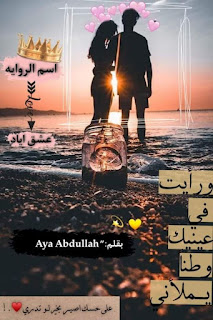 رواية عشق إياد الفصل الأول 1 بقلم آية عبداللهرواية عشق إياد كاملة (جميع الفصول) بقلم آية عبداللهمصطفى بهمس : يا واد يا مؤمن يخربيت كذبك هتدخل جهنم بصاروخ____________بقلمي الاء فرجالساعه ١٢ بليلكل واحد طلع اوضته ينام بعد ما حسن وادهم ومصطفى اتفقوا على الانتقام من فاروق وعملوا خطه كبيرهوحسن قال لكل اهل القصر ان ساره خدامه جديده وما قالش انها جاسوسه ووعد كانت هتقوله لحسن انها جاسوسه وسمعتها في التليفون بس سكتتوحسن قال لساره انها تنام في الاوضه اللي جمب اوضه حسن ووعد____________بقلمي الاء فرجالساعه ٤ الفجرفي اوضه حسنكانت وعد بتحلم انها ماشيه في ممر ضلمه جداًفضلت وعد تجري وتجري وهي مش شايفه حاجة ومره واحده النور فتح وبعدين لقيت في الأرض شوك ودبابيس كتير ودم في كل مكان فضلت تصرخ في الحلم ورجليها اتعورتوفجأه ظهر حسن في الحلم وهو لابس ابيض وشالها علي إيده وفضل يمشي لحد ما طلع من الممر وطلع في جنينه جميله اوي كأنها قطعه من الجنه نزل وعد من على ايده وعالج الجرح اللي في رجليها وابتسم بهدوءوبعدين ظهر راجل كبير وضرب نار على جسن ووقع على الأرض وبدلته كلها اتملت دموعد بصريخ : حسنننننننننننننننصحيت وعد من الحلم وهي بتاخد نفسها بالعافيه وعينها دمعت من الكابوس اللي شافته ومش فاهمه معنى الحلم* ملحوظه صغيره أنا ما حطتش الحلم ده من فراغ لأ ركزوا وخلوا بالكم اوي من الحلم ده بالتفصيل لان الحلم ده ممكن أحداث تحصل منه بعدين في الروايه + الحلم معناه كبير اوي وغامض في نفس الوقت هتهموا قصدي بعدين *بصيت وعد حوليها ما لقيتش حسن معاها على السرير قامت من على السرير بسرعه وهي بتبص يمين وشمال لقيت حسن واقف في الشباك وبيشرب سجارهحطت وعد ايدها على كتفه وهي بتكح من ريحه السجايرلف حسن لقاها صاحيه راح طفي السجاير بسرعهحسن : اهدي استنى هفتح الشباك خذي نفسك..... مالك؟وعد بدموع : حلمت بحلم وحش اوي يا حسن أنا خايفه عليك أوي من فاروق دهحسن : ما تقلقيش إن شاء الله خير اهدي خدي اشربي مياه وارتاحي وما تفكريش في الكابوس انسيهمسكت وعد كوبايه المياه وبدأت تشرب وهي عينها مدمعهحسن :بطنك عامله اي دلوقتي الجرح لسه بيوجعك؟حطت وعد الكوبايه على الترابيزه واتكلمت وهي بتقعد على طرف السرير : الحمد لله بقيت أحسنالله أكبر.. الله أكبر... الله اكبر.....اشهد ان لا اله الا اللهوعد بهدوء : هقوم اصلي الفجر تعالي صلى معاياحسن : احم لا صلى انتِ وانا هصلي بعدينسكتت وعد ودخلت تتوضي وبدأت تصلى وهي قاعده على الكرسي لأنها مش هتقدر توطي بسبب الجرح اللي في بطنها* ملحوظه بسينفع حد يصلي من غير ما يكون واقف طالما هو مريض أوي ومش هيقدر يقف او يوطي، ربنا اللي قال كدهحبيت أوضح النقطه دي عشان ما حدش يقول ازاي *خلصت وعد صلاه وبدأت تدعي ان ربنا يعدي الآيام الجايه على خير وخلعت الاسدال وشالت المصليه وقعدت على السرير وبدأت تنامبص حسن عليها لقاها نامت راح دخل الحمام يتوضأ وفرش المصليه وأيده بترتعش وبدأ يصلي مع أول ركعه بدأت دموعه تنزل وهو ساجد لربنابقاله فتره كبيره مش بيصلي ولا بيقرأ قرآن الجاجة الوحيده اللي بين الرب وعبده ما كانش بيعملهالما بتكون بتصلي ربنا بيبقا شايفك ومع كل حرف من القرآن بتقوله بتاخد عليه حسنات كتيره، طب ليه اغلب الناس ما بقتش تصلي ولا تقرأ قرآن ليه؟،اي بينك وبين ربنا عشان ترفض تقابله...؛!انتَ عارف لما بتكون بتصلي بتكون واقف قدام ربنا وبين إيده، مهما كنت مهموم او مضايق روح صلي هتحس براحه كبيره وكأن ربنا بيطبطب علي قلبك وبيقولك انا سامعكربنا عارف اي اللي جواك ده عارف اي اللي في ثقب الأرض لا يعجزه شئ في الأرض ولا في السماء وهو السميع العليم، اوعي توقف صلاه اوعي دي حاجة جميله اوى وهتلاقي حياتك بتتغير لأحسن طول ما انتَ بتصلي.... 💙الصلاه خير من النومالصلاه خير من الحبالصلاه خير من الناسالصلاه خير من كل شئ فلا تتركها 💙____________بقلمي الاء فرجخلص حسن الصلاه ومسك المصحف وبدأ يقرأ قرآن وهو بيرتعش ودموعه نازله مش راضيه توقفعمال يعيط هو غلط كتيير اوي في حياته بس ربنا هيسامحه لان حسن عايز يتوب بجدخلص حسن قرأه قرآن وطلع على السرير ونام ولأول مره يحس براحه كبيره* لو اي حد فيكم غلط ولو غلطه صغيره يحاول يصلحها ويقرب من ربنا يمكن ما فيش بكره...!____________بقلمي الاء فرجفي صباح اليوم التاليصحيت وعد من النوم لقيت حسن بيلبس الكوتشوعد بتعب : صباح الخير، رايح فين كده على الصبح؟حسن : رايح لشركه فاروق. ومعايا أدهم ومصطفى هيقعد يخلي باله منكم هناوعد بخوف: لأ لأ يا حسن ما تروحش ارجوك ده ممكن يأذيكحسن بهدوء : ما تخافيش سبيها على ربناراح حسن ناحيه وعد وباس رأسها وقال : سلام يا وعد وخلي بالك من نفسك وافطري كويس وانا مش هتأخرخرج حسن من الاوضه ووعد حطت ايدها على رأسها بصدمهوعد بصدمه : ده باسني من رأسيفي صالون القصرنزل حسن من على السلم لقاهم كلهم نايمين وادهم صاحي زيه ولابس بطنلون وقميص أسود وبيلبس في الكوتشحسن بشر : جاهز؟أدهم ببرود : جاهز!بعد ساعتينقامت وعد من على السرير بعد ما فطرت وصليت وبدأت تلم في كل ازايز الخمره وترميها في الزبالهوبعدين مسكت الحزام وجاتلها فكره راحت ابتسمت بخبث وخرجت من الاوضهفي أوضه سارهفتحت وعد الباب براحه لقيتها نايمه وشكلها هادي وطيبوعد بهمس : اللي يشوفك وانتِ نايمه ما يشوفش وانتِ صاحيه وعايزه تقتلي يا جاسوسه انا هوريكيابتسمت وعد بخبث وقعدت على الكرسي وهي لابسه إسدال اسود وخمار أسود وقفلت كل الستاير اللي في الاوضه وقفلت الابجاوره والاوضه كلها بقيت ضالمهراحت وعد ناحيه ساره وضربتها بالقلم جامد على وشهافتحت ساره عينها وهي مرعوبه وفضلت ترتعش لقيت حد لابس اسود في اسود وبعدين صرخت اول لما لقيت الحزام بيضرب على الأرضوعد بشر : هيهيع أنا هوريكيفي شركه توفيقكان قاعد في مكتبه وعمال يتصل على ساره ومش بترد وفجأه....يا ترى أدهم وحسن هينتقموا من توفيق ازاي؟وعد هتعمل اي في ساره الغلبانه 😂؟ساره هتقتل مين في القصر؟حسن فعلاً هيتغير ولا مش هيتوب؟خالد ممكن يهرب تاني ويا ترى حسن هيعمل اي فيه هو والجد؟اي معنى الحلم اللي حلمته وعد؟اسئله كتير واجابتها في الحلقات الجايه، اتمنى تكون الحلقه عجبتكم واستنوني في الحلقه الجايه وما تنسوش تعملوا متابعه لاكونت الشخصي بتاعي عشان يوصلكم الحلقه الجايه اول لما تنزل وما تنسوش تعملوا كومنت عشان اعملكم منشن في الحلقه الجايهروايه ولي العهد الحلقه 17راحت وعد ناحيه ساره وضربتها بالقلم جامد على وشها فتحت ساره عينها وهي مرعوبه وفضلت ترتعش لقيت حد لابس اسود في اسود وبعدين صرخت اول لما لقيت الحزام بيضرب على الأرض وعد بشر : هيهيع أنا هوريكي ساره بخوف : عاااااااا انتِ مين وعايزه مني أي وعد بشر : بقا انتِ جايه هنا القصر جاسوسه اكيد فاروق اللي بعتك انطقي يا بتتتت ساره ببكاء : ارجوكي افتحي النور أنا بخاف من الضلمه ارجوكي وعد بشر : هششش عامله نفسك غلبانه وطيبه وانتِ قتاله قتله يا مجرمه فضلت ساره تعيط جامد وترتعش، وعد استغرب من الحاله اللي هي فيها وراحت فتحت النور وعد بهدوء : في حاجة غريبه في الموضوع ازاي انتِ شكلك طيبه وبتخافي اوي كده وعايزه تقتلي ساره ببكاء : أنا مش هقدر اقولك حاجة بس كل اللي اقدر اقوله أن بعمل كده غصب عني وعد بغضب : انطقي وقولي وأنا مش هقول لحد ساره :.................. مسكت وعد الحزام وضربته على الأرض جامد راحت ساره صرخت ساره بخوف : خلاص خلاص هقولك After 10 Mintesبعد ١٠ دقايق وعد بصدمه : انتِ متأكده ان ده أبوكي ساره ببكاء : ايوه بابا، بس هو بيكرهني ودايماً بيضربني شمرت ساره كم التيشيرت وبانت علامات الضرب على ايدها دمعت وعد وراحت حضنت ساره وعد بحزن : انا أسفه حقك علي قلبي، أنا مش شريره والله أنا بس خوفت لما سمعتك بتتكلمي في التليفون وبتقولي انك هتقتلي حد، خلاص ما تعيطيش بقا وأنا هاخدلك حقك من فاروق الزفت ده ساره ببكاء : هتعملي اي وعد بشر : أنا هعمل كل خير ____________بقلمي الاء فرج في شركه فاروق كان قاعد في مكتبه وعمال يتصل على ساره ومش بترد وفجأه لقا النور قطع قام فاروق من علي الكرسي بتاعه بغضب وطلع برا مكتبه يشوف اي اللي حصل فاروق بغضب؛: انتوا يا بهايم ازاي النور يقطع في شركه كبيره زي دي ريماااااااس ريماس بخوف : اي يا فاروق بيه فاروق بغضب : انزلي شوفي اي اللي حصل في الكهرباء، بسرعه عندي اجتماع من الأجانب في شركتي كمان نصف ساعه، يلااااااااا دخل فاروق مكتبه وهو بيرزع الباب لقا حد بيحط المسدس على دماغه وماسكه من رقبته حسن بشر :  يا ترى اي اللي هيحصل لما كل الأخبار والقنوات تتكلم عنك وانك قد اي راجل  ***** وبيقتل فاروق بخوف : اااانتَ مين، نزل السلاح من على دماغي أنا راجل أعمال كبير نزل للسلاح بقولك حسن بشر : تؤتؤ صوتك يبقى واطي وتتكلم بأحتراموبعدين مش انتَ عمال تقتل في اي حد بيقف في طريق شغلك وعامل نفسك راجل أعمال طيب وبتاع أعمال خيريه وانتَ اصلاً ****** فاروق بزعيق : ما تشتمش حط حسن حقنه منوم في دراعه وفاروق وقع اغم عليه حسن ببرود : أدهم جبت كل الأوراق المهمه من مكتبه؟ أدهم وهو شايل ورق كتير : ايوه ده طلع عامل بلاوي سوداء الأوراق دي تخليه يروح لحبل المشنقه حسن : طب يلا نطلع من هنا قبل ما الكهرباء ترجع ____________بقلمي الاء فرج في قصر حسن في المطبخ دعاء : كان في واحده ست عندها ١٢ بنت جم قالولها يا ماما جعاااانين مصطفى : بخ بتعملي اي هنا دعاء : بعمل كيكه بقالي كتير ما دخلتش المطبخ وقولت اما اجرب مصطفى : وريني كده مسك مصطفى شوكه واخذ حته من الكيكه مصطفى بصدمه : كح كح كح رهيبه طعمها تحفه تسلم ايدك دعاء بسعاده : بجد، خلاص هعملكم كيكه كل خميس على الفطار مصطفى : لأ لأ لأ لأ خلي مواهبك دي تطلع كل سنه كل خمس سنين عشان ننبهر كل مره، بلاش تدخلي المطبخ كتير دعاء بكسوف : هي الكيكه حلوه للدرجادي مصطفى بضحك : هههههه رهيبه دول هيموتوا من كتر جمالها ____________بقلمي الاء فرج في اوضه حسن ووعد وعد : بصي الفستان ده أطول حاجة عندي ساره : ليه كل لبسك قصير كده؟ وعد بحزن : ماما ماتت وهي بتولدني وبابا راجل أعمال كبير وما كانش بيعلق على لبسي كان ببقى طول اليوم في الشغل اصلاً، وانا اتعودت علي كده بس هحاول اغير في طريقه لبسي وبدأت اصلي ورميت كل الشورتات اللي عندي اصلاً، تفتكري ربنا هيسامحني ويغفر ليا؟ ساره بهدوء : ان الله غفور رحيم إن شاء الله ربنا هيتقبل توبتك، انا هقوم البس الفستان والطرحه وانزل اعمل الغداء دخلت ساره الحمام وراحت وعد تقف في البلكونه عبقال ما ساره تخلص ____________بقلمي الاء فرج *لو التفاعل فضل يقل كده هوقف الروايه لان ما فيش تقدير لتعبي عارفة ان دة ملوش علاقة بالحلقه بس انا جبت اخرى بجد مفيش تفاعل علي رواياتي زي الاول حتي الناس الي كانت تتفاعل بطلت بس فعلا نفسي حد يقدر تعبي ويستنا شغلي انا بتعب بس  مفيش غير قليل بجد تعبت ولو التفاعل فضل كده الروايه هتوقف لان نسبه المشاهده فوق ٤٠٠٠ والتفاعل تحت الالف ____________بقلمي الاء فرج دخل حسن الاوضه وهو بيخلع الجزمه والجاكيت بتاعه لقا ساره خارجه من الحمام وبتنشف شعرها اول لما شافته صرخت وحطت الفوطه على شعرها حسن بصدمه : انتِ بتعملي اي هنا في اوضتي وفي حمامي انطقي خرجت وعد من البلكونه بسرعه اول لما سمعت صوت صريخ وعد : في اي؟ حسن بزعيق : ازاي يا هانم سايبه البت دي تدخل اوضتنا وتدخل الحمام كمان وعد : اهدي يا حسن ما حصلش حاجة انتَ كنت برا وهي دخلت الحمام عادي ما حصلش حاجة حسن بزعيق : اطلعي برا طلعت ساره من الاوضه وهي حاطه الفوطه على شعرها وعماله تعيط حسن بغضب : ما تعرفيش انها بنت فاروق وكان ممكن تقتلك في اي وقت وانتوا لوحدكم كده وعد : لأ عارفه انها بنت فاروق بس هي طيبه أوى وبتعمل كل ده غصب عنها يا حسن صدقني دي مظلومه زينا قالت وعد لحسن كل حاجة وان ساره ابوها دايماً بيضريها ويعذبها وبعتها عنها غصب عنها حسن بهدوء: بصي يا وعد هي فعلاً شكلها طيبه بس بلاش ثقتك الزياده دي احنا ما نعرفهاش برده انا قولت اهو خلي بالك منها وقللي في الكلام معاها وعد بهدوء : حاضر، تأكل؟ حسن بتعب : لأ أنا عايز انام واول لما اصحى  هبقا اكل نام حسن وقفلت وعد الستاير وشغلت التكيف وقفلت الانوار وخرجت من الاوضه اول لما وعد خرجت من الاوضه قام حسن من على السرير ووقف في الشباك وهو حاطط إيده على دماغه وعمال يفكر هيعمل اي في فاروق ____________بقلمي الاء فرج في اوضه أدهم دخل أدهم الاوضه واترمي على السرير لقا باب اوضته اتفتح ودخلت ندى ندى بقلق : انتَ كويس شكلك تعبان؟ وعملت اي مع فاروق ده؟ أدهم بتعب : أنا مش قادر اتكلم يا ندى حقيقي تعبان وعايز اريح شويه عشان بليل هيحصل حاجات كتير وحسن كمان راح نام، اول لما نصحى هنجمع كل اللي في القصر ونقولكم على اللي هيحصل الايام الجايه ندى : استنى انا بكلمك رد عليا انا مش هستني لحد ما تصحى أدهم بغضب : يلاهوي على القرف اللي انا فيه قولت تعباااان وعايز انام اسكتييي واطلعي برا طلعت ندى برا ورزعت الباب بغضب وادهم حط المخده على دماغه ونام ____________بقلمي الاء فرج خرجت وعد من القصر وهي بتبص يمين وشمال وبعدين فضلت تجري ناحيه المخزن في المخزن فتحت وعد باب المخزن بالمفتاح اللي أخذته من حسن من غير ما يعرف وفتحت باب المخزن لقيت فاروق وخالد والجد قاعدين على الأرض مربوطين في حديده كبيره وملامحهم مش باينه من كتر الضرب خالد بتعب :  وعد وعد ارجوكي عطشان عايز اشرب هاتيلي مياه وعد بخوف : لأ مش هجيب ليك حاجة خليك مربوط كده خالد : طب انا لسه بحبك يا وعد فكيني واطلقي من حسن وتعالي نتجوز ونهرب بعيد عن الدنيا دي انا لسه بحبك وعمري ما كرهتك وانتِ كمان يا وعد بتحبيني سيبك من حسن ده وعد ببرود : هششش انا ست متجوزه وحتى لو مش بحب جوزي انا بحترمه لانه راجل ومش بيكدب ومش بيعمل نفسه ابن عمي  ولا عمره ضربني عشان راجل مش زيك فاروق بغضب : خرجوني من هنااااا الجد بتعب : كح كح كح بالله عليكي يا بنتي خرجيني من هنا مسكت وعد المفاتيح وفضلت تحركها يمين وشمال وعد : شايفين المفاتيح دي اقدر افكم دلوقتي واخركم من هنا بس أنا مش خاينه عشان اسيبكم تهربوا كل واحد نهايته سوداء راحت وعد عشان تخرج لقيت حد بيضربها على دماغها بالحديده  راح اغم عليها مسكت ساره المفاتيح وراحت عشان تهربهم ووووونهايه الحلقه ما حدش اتوقعها صح اني اسف 😂💙ساره طلعت خاينه وهتهربهم ولا لأ؟ يا ترى اي اللي هيحصل؟راحت وعد عشان تخرج لقيت حد بيضربها على دماغها بالحديده  راح اغم عليها مسكت ساره المفاتيح وراحت عشان تهربهم ولسه هتتحرك من مكانها خبطها حسن بطرف المسدس على دماغها راحت وقعت جمب وعد واغم عليها After 30 Mintes بعد ٣٠ دقيقه فتحت وعد عينها براحه وهي حاسه بصداع رهيب في دماغها فتحت وعد عينها لقيت حسن قاعد جمبها على السرير وكل العيله واقفه عشان تطمن عليها حسن بلهفه : وعد وعد انتِ كويسه سمعاني..... طيب فكراني؟ وعد بتعب : اه فاكره بس...  دماغي وجعاني أوي حاسه بصداع رهيب...... عايزه اشرب مياه! ابتسم حسن وراح بسرعه يجيب ليها مياه كان خايف لتكون فقدت الذاكره بسبب قوه الخبطه دعاء : حمد لله على سلامتك يا وعد ندى : الحمد لله انك كويسه شيماء : حسن كان خايف اوي عليكي مصطفى بخبث : ولي العهد بقا لما يحب اتكسفت وعد وسكتت دخل حسن الاوضه وهو ماسك كوبايه المياه وصنيه ساندوتشات أدهم : حمد الله على السلامة يا وعد، يلا يا شباب نخرج احنا برا خرجوا كلهم برا وقفلوا الباب وراهم حسن بهدوء : اشربي مياه الأول وبعدين خدي الساندوتش ده عشان تفوقي كده وتقدري توقفي على رجلك وعد بتعب : لأ لأ مش عايزه أنا عايزه انام حسن : لأ لازم تاكلي، افتحي بوقك أنا هأكلك وعد : لأ يا حسن مش عايزه حسن : أفتحي بوقك اخلصي فضل يأكلها حسن بأيده في بوقها ووعد بصتله بسعاده وسكتت وبعدين خلصت الاكل ونامت وحسن طلع برا الاوضه ونزل على تحت ____________بقلمي الاء فرجحسن بصوت عالي : دعاء، ندى، شيماء، مصطفى، أدهم تعالوا بسرعه عايزكم في موضوع كلهم نزلوا من على السلم وقعدوا في الصالون مع حسن حسن بهدوء : أنا طلبت البوليس وهو دلوقتي في الطريق عشان ياخد وليد وخالد وفاروق وقدمت كل الملفات والأوراق بالأعمال السوداء اللي حصلت في حياتهم، فاروق الملفات بتاعته عن القتل وكميه الجرائم اللي عملاها، وخالد اكتشفت انه بيتاجر في الأعضاء، ووليد بتاع غسيل أموال كل الملفات دي لاقتها في مكتب فاروق وليد قال انه مثل انه جدي عشان كان فاروق هيقتله لو قال لأ وانه طيب ولكن الحقيقه ان فاروق كان ماسك عليه ذله عشان كده وليد اضطر يمثل وخالد نفس الكلام فاروق برده ماسك عليه ذله الحقيقه ان التلاته ****   وكل واحد فيهم يستحق الإعدام والبوليس جاي في الطريق وهياخدهم كلهم، انا بس حبيت اقولكم عشان تبقوا عارفين أدهم : طب وساره هتعمل فيها أي دي كانت هتقتل وعد؟ حسن بغموض : لأ ساره دي اللي هيحدد عقابها وعد لما تصحي لأنها خانت وعد ووعد هي اللي هتقول هتعمل فيها أيقام حسن من مكانه واخد دعاء في حضنه جامد حسن بحزن : عملت تحليل Dna امبارح واتأكدت انك اختي، أنا آسف على كل السنين اللي ضاعت واحنا عايشين في نفس القصر وما نعرفش ان احنا اخوات، أنا بحبك بالله مش بكرهك زي ما انتِ فاكره أنا هفضل احبك وهعاملك زي ندى وشيماء انتوا اخواتي وربنا يعلم انا بحبكم قد اي فضلت دعاء تعيط في حضنه وحسن فضل يطبطب على شعرها خرج حسن من حضن دعاء واتكلم بهدوء : انا غلطت في حق كل واحد فيكم ولكن من النهارده هبدأ صفحه جديده معاكم كلكم واول حاجة هقرب من ربنا وهبطل اعمل اي حاجة غلط وهتوب واخواتي ههتم بيهم وهسمع كلامهم من غير ما اقول انا مش فاضي هحافظ عليكم وهحاول ابقى دور الاب والأخ في نفس الوقت وادهم ومصطفى غلطت في حقكم كتير أوي وكنت بعاملكم معامله وحشه واخدت كل ورثكم ما تزعلوش منيووعد عرفت انها زوجه اصيله وهي السبب في أن كل اللعبه دي تتكشف ومش هطلقها وهكمل معاها باقي حياتي والقصر ده كلنا هنعيش فيه والفلوس كلها قسمتها علينا زي شرع ربنا ما قال كلهم ابتسموا على كلام حسن اللي اتغير ١٨٠ درجه بسبب وعدسمعوا صوت عربيه البوليس راح حسن خرج من القصر وخرجوا كلهم وراه ____________بقلمي الاء فرجفي المخزن اخذ البوليس وليد *الجد اللي كان تعبان جداً*وخالد وفاروق اللي عمال يزعقوا فاروق بزعيق : انتوا مجانين انتوا مش عارفين أنا مين أنا هموتكم كلكم حسن بأستفزاز : هشش يالا خالد بغضب : هاخد وعد يعني هاخدها، هي اصلاً مش بتحبك خلي عندك كرامه بقا راح حسن ناحيه خالد وراح ضربه بالقلم على وشه جامد راح خالد عشان يهجم عليه البوليس أخذه خالد بصريخ: مش هسيبك يا حسنننننننننن، بكرهك حسن ببرود : ابقى اعمل عمل خير قبل ما تروح لحبل المشنقه يا روح ماما مشي البوكس وعربيه الشرطه وراه حسن بهدوء : انا رايح مشوار ادخلوا جوا وخلي بالكم من وعد وانا مش هتأخر After 2 hoursبعد ساعتين وقفت عربيه حسن قدام الترب ونزل منها ولأول مره يزور امه وابوه من ساعه ما توفوا حسن : وحشتوني أوي الايام وحشه اوي من غيركم عارفين كان نفسي اوي تبقوا معايا ما كنش ده هيبقى حالي كان نفسي يا أمي اترمي في حضنك في آخر اليوم واحكيلك اللي حصل معايا ولما يحصل مشكله اروح احكيلك ولما احب يبان في عنيا واقولك انتِ اول واحده اتحرمت من لحظات كتير أوي كان ممكن اعيشها معاكم بس أنا متأكد انكم في مكان احسنيمكن لو أبويا كان راجل بسيط مش راجل أعمال ما كانش فاروق قتله بس ده قدرتعرفوا انا حبيت وعد كنت بقول دايماً إن الحب ده كلام فارغ وان عمري ما اتجوز وهقضيها صياعه بس وعد جات وغيرت كل حياتي لأحسن كان نفسي اوريهالكم كنتِ هتفرحي بيها اوي يا ماما ممكن في الأول كنتِ هتزعقي عشان هي بنت مدلعه اوي ومش قريبه من ربنا بس انا وهي هنتوب مع بعض وهنتغير لأحسن و ايدنا في ايد بعض هنتوب انا عايز اخلف عيال كتير اوي مش هفرق بين الولد والبنت لما حد فيهم يغلط هخليهم يقولوا ومش يكونوا خايفين مني لا يكونوا خايفين على زعلي، النهارده الراجل اللي كان السبب في قتلكم هيتعدم وكل حاجة بانت على حقيقتها، انا بحبكم أوي وهفضل دايماً ادعليكم بالرحمه ثم اكمل كلامه ببكاء : بابا قول لربنا انه يسامحني أنا تعبان اوي يا أمي وحاسس ان النهارده يوم وفاتكم احم مش هعيط خلاص انا عارف أنكم هتزعلوا لما انا بعيط انا متأكد انكم سامعين انا بقول اي وحاسين بيا صح...... بحبكم ربنا يرحمكم خرج حسن من الترب وهو بيعيط وبعدين ركب العربيه ومشي * الام والاب نعمه كبيره أوي لو لسه عايشين اقعدوا معاهم معظم الوقت واسمعوا كلامهم وبلاش زعيق فيهم لان قبل ما يكون عيب ده حرام، حسسوهم انكم بتحبوهم عشان في لحظه وداع ليس لها وقت 💔*ولو ماتوا ادعيلهم بالرحمه *الحلقه 19 والاخيره 💙____________بقلمي الاء فرجبعد سنه دعاء ومصطفى اتخطبوا 💙أدهم وندى اتخطبوا 💙معتز وساره اتخطبوا شيماء & محمود اتخطبوا وعد سامحت ساره بعد ما عرفت انها عملت كده غصب عنها لان فاروق ساعتها هددها بقتل أخواتها الصغيرين وهي خافت عشان كده ضربت وعد على دماغها بس ما كانتش هتقتلها حسن & وعد حبوا بعض وقرروا يكملوا باقي حياتهم مع بعض ووعد حامل في تؤام____________بقلمي الاء فرجيوم الفرححسن بصوت عالي : يلا يا بنات اخلصوا المعازيم تحت مصطفى بزعيق : ما تخلصوا يا وليه منك ليها كل ده؟ أدهم بغضب :وطي صوتك يا حمارثم اتكلم بنبره هدوء : ندى يا حبيبتي انتِ خلصتي يلا يا روحي حسن بغيظ : ما تلم نفسك يالا ده انا واقفوانتَ بتكلم مين في التليفون؟ محمود بسعاده : بكلم البت اختك اصل وحشتني حسن بغضب : يخربيت السفالة انا ممكن اخد اخواتي وبلاش جواز بقا مصطفى بتوتر : اي يا ابو النسب اهدي كده يا معلم معتز بضحك : الحمد لله أنا هتجوز ساره يعني ما فيش اخ يزعجني حسن : يا بت انتِ وهي اخلصوا بقا وعد بهدوء : اهدي يا حبيبي وبطل عصبيه دول عرايس انتوا اللي مستعجلين كده ليه اهدوا! وعد كانت لابسه فستان ابيض زي العرايس وسايبه شعرها وكان شكلها جميل جداً حسن بغمزه : شكلك حلو ولا كأنك عروسه زي القمر هاتي بوسه وعد بكسوف : بس يا حسن مصطفى بضحك : يا حسن اهدي احنا واقفين لولولولولولولويزغرطت وعد اول لما شافت العرايس خرجوا من الاوضه كان شكلهم جميل جداً كانوا شبه الاميرات أدهم & ندى أدهم بسعاده : شكلك حلو أوي ندى بحب : وانتَ كمان شكلك حلو شيماء & معتز معتز : الطرحه شكلها جميل جداً فيكي شيماء بكسوف : شكراًمصطفى & دعاء مصطفى بغمزه : جامده جمدان يا طنط ام إحسان دعاء بضحك : تسلم يا سطا نزلوا من على السلم وكل واحد ماسك عروسته وكان شكلهم جميل والحب باين في عين كل واحد فيهم الحب نبات نرويه بيعيش 🎶ننساه بيموت 🎶الحب بنات وولاد وقلوب 🎶عمرانه ودفاء في بيوت 🎶الحب بجد مش كلمه 🎶الحب حاجات كتير بينا 🎶وعشره طمعها بيبان 🎶بتدي للحياه معنى 🎶وكل ما حبنا بيكبر 🎶وكل ما عمرنا يطول 🎶نخاف على بعض ونقرب 🎶نحب اكتر من الاول ❤️🎶كانوا بيرقصوا سلو كل واحد فرحان من قلبه عشان اتغير للأحسن وقلوبهم بقيت نضيفه اشتغلت اغاني شعبيه ودعاء ومصطفى كانوا بيرقصوا زي المجانين وحسن ووعد واقفين جمب بعض بيضحكوا عليهم استغلت اغنيه انتِ لسه زي ما انتِ لعمرو دياب مسك حسن ايد وعد وبدأوا يرقصوا لوحدهمانتِ لسه زي ما انتِ قمر في عيني 🎵💙احلى عمر اللي عيشته كان بينك وبيني🎶💙لما تيجي سيرتك في الكلام دايماً بقول🎵💙دي حبيبتي الغاليه دي بنت الأصول🎵💙وكل الموجدين بيصقفوا وفرحانين من كل قلبهم حسن : يلا ناخد صورهوقف دعاء ومصطفى وهما عاملين أشكال مضحكه بوشهم وعاملين يضحكواوشيماء واقفه هاديه وحاطه رأسها على كتف معتزوندى واقفه ماسكه في كتف أدهم  وبتضحك بسعاده  مع ان أدهم اكبر منها بسنين بس هما حبوا بعض بقلوبهموساره واقفه ماسكه في ايد محمود وكأنه عوض ربنا من الدنيا بعد أيام كتير وحشه عاشتها في حياتها وأخيراً حسن واقف بسعاده وحاضن وعد حسن بهمس : بحبك ❤️الصوره كانت جميله ومبهجه عشان كل واحد فيهم فرحان من قلبه وهو معاه شريك حياته وحسن سعيد وكأن وعد أعظم انتصارته 💙لما كل واحد قرب من ربنا حياتهم بقيت أجمل اقترب من ربنا يقترب منك كل شيئاً جميل وبطريقه ما ربنا هيجعل حياتك جميله 💙في وسط الضلمه اللي هتاقبلها في حياتك وكميه المشاكل اللي هتواجهك هيبقى في شعاع نور هيبشرك بفجر جديد اوعي تيأس من حياتك الحزينه ثقف بالله وفي يوم ما ستتغير حياتك للأحسن لا تيأس ولا تحزن الخزن غير لائق على وجهك الجميل....... فقط ابتسم..... صحيح هكذا ابتسامتك جميله لا توقفها ♥️♥️♥️